APSTIPRINĀTSSiguldas novada pašvaldībasIepirkuma komisijas sēdē2019.gada 28.martā(protokols Nr.01)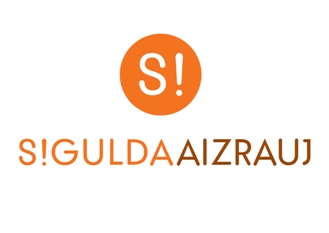 IEPIRKUMA(pamatojoties uz Publisko iepirkumu likuma 9.pantu)„Sporta apģērbu izgatavošana, iegāde un piegāde Siguldas Sporta skolai” (identifikācijas Nr. SNP 2019/01)NOLIKUMSSiguldas novads	20191. Vispārīgā informācija1.1. Iepirkuma identifikācijas numurs SNP 2019/011.2. Pasūtītājs         	1.2.1.	Siguldas novada pašvaldība      	Pasūtītāja rekvizīti:				Darba laiki:Pils iela 16, Siguldā				Pirmdiena	8:00 – 13:00 14:00 – 18:00Reģ. Nr.90000048152				Otrdiena	8:00 – 13:00 14:00 – 17:00Konts: LV15UNLA0027800130404		Trešdiena	8:00 – 13:00 14:00 – 17:00Tālr. Nr.67970844				Ceturtdiena	8:00 – 13:00 14:00 – 18:00 e-pasta adrese: pasts@sigulda.lv		Piektdiena	8:00 – 14:00     1.2.2.	Iepirkuma komisijas izveidošanas pamatojums:Iepirkuma komisijas priekšsēdētāja				            Inga ZālīteIepirkuma komisijas priekšsēdētājas vietniece 			Rudīte BeteKomisijas locekļi							Anita Strautmane									Andis Ozoliņš                                                                                                            Signe PavasareIepirkuma komisija izveidota 25.01.2018. ar Siguldas novada pašvaldības domes sēdes lēmumu “Par izmaiņām Siguldas novada pašvaldības Iepirkuma komisijas sastāvā” (protokols Nr.2, §13), veiktas izmaiņas komisijas sastāvā 22.02.2018. ar Siguldas novada pašvaldības domes sēdes lēmumu (protokols Nr. 3, §8), veiktas izmaiņas komisijas sastāvā 17.01.2019.  ar Siguldas novada pašvaldības domes sēdes lēmumu (protokols Nr. 2, §19).     	1.2.3. Kontaktpersonas:	1.2.3.1. Par iepirkuma procedūru:Līga Landsberga, tālr. Nr.67800949, e-pasta adrese: liga.landsberga@sigulda.lv 1.2.3.2. Par tehniskiem jautājumiem:Karīna Putniņa tālr. Nr. 29360283, e-pasta adrese: karina.putnina@sigulda.lv1.3. Iepirkuma priekšmets Sporta apģērbu izgatavošana, iegāde un piegāde Siguldas Sporta skolā, Gāles ielā 29, Siguldā, Siguldas novadā.CPV kods: 18412000-0 (sporta apģērbi)I – DAĻA – Basketbola formas.II DAĻA -  orientēšanās sporta krekli. III DAĻA – peldēšanas cepures. Silikona peldcepure ar Siguldas Sporta skolas logo.IV DAĻA - Sporta tērpa komplekts (ietver jaku un garās bikses un T-krekls), T-krekli. Sacensību forma dažādos sporta veidos. Polo krekli. Latvijas jaunatnes Olimpiādei 2019, Siguldas novada komandai.V DAĻA – Sporta tērpu komplekti un sporta formas Siguldas Sporta skolas audzēkņiem.1.4.	Iepirkuma dokumentu saņemšana1.4.1. Nolikumam ar pielikumiem ir nodrošināta tieša un brīva elektroniskā pieeja. Ar iepirkuma nolikumu var iepazīties Elektronisko iepirkumu sistēmā (turpmāk EIS) https://www.eis.gov.lv/EKEIS/Supplier/ un Siguldas novada pašvaldības tīmekļvietnē https://www.sigulda.lv/public/lat/pasvaldiba/iepirkumi1/3/1.4.2.	Jebkura papildu informācija, tai skaitā atbildes uz ieinteresēto piegādātāju uzdotiem jautājumiem par iepirkuma nolikumu, tiks publicētas EIS e-konkursu apakšsistēmā https://www.eis.gov.lv/EKEIS/Supplier/ un Siguldas novada pašvaldības tīmekļvietnē https://www.sigulda.lv/public/lat/pasvaldiba/iepirkumi1/3/. 1.4.3. Ieinteresētajam piegādātājam ir pienākums sekot līdzi publicētajai informācijai. Pasūtītāja Iepirkuma komisija nav atbildīga par to, ja kāda ieinteresētā persona nav iepazinusies ar informāciju, kam ir nodrošināta brīva un tieša elektroniskā pieeja.1.5. Līguma izpildes laiks 1.5.1.	Ar uzvarējušajiem Pretendentiem tiks slēgts 1 (viens) līgums par katru no iepirkuma priekšmeta daļām. 1.5.2.	Pasūtītāja līguma izpildes termiņi sporta apģērba piegādei Siguldas Sporta skolai jāveic līdz:I DAĻA – līdz 30.09.2019.II DAĻA - līdz 30.05.2019.III DAĻA – līdz 30.09.2019.IV DAĻA – līdz 20.06.2019.V DAĻA – līdz 31.10.2019.1.5.3.	Līguma izpildes vieta – preces piegādes adrese: Gāles iela 29, Sigulda, Siguldas novads.1.6. Piedāvājuma iesniegšanas vieta, datums, laiks un kārtība1.6.1. Pretendenti piedāvājumus iesniedz līdz  08.04.2019. plkst.10.00 209.kabinetā, 2.stāvā, Zinātnes ielā 7, Siguldas pagastā, Siguldas novadā, pie jaunākā speciālista iepirkumu jautājumos, iesniedzot tos personīgi vai atsūtot pa pastu. Pasta sūtījumam jābūt nogādātam šajā punktā noteiktajā adresē līdz augstākminētajam termiņam. 1.6.2.	Piedāvājumi, kas iesniegti pēc minētā termiņa, netiks pieņemti. Pa pastu sūtītos piedāvājumus, kas saņemti pēc minētā termiņa, neatvērtus nosūtīs atpakaļ iesniedzējam. 1.7. Piedāvājuma nodrošinājumsIesniedzot Piedāvājumu, Pretendentam piedāvājuma nodrošinājums nav jāiesniedz.1.8. Piedāvājuma noformēšana1.8.1.	Piedāvājums iesniedzams aizlīmētā un aizzīmogotā aploksnē (vai citā iepakojumā), uz kuras jānorāda:1.8.1.1. pasūtītāja nosaukums un adrese;1.8.1.2. pretendenta nosaukums un adrese; 1.8.1.3. atzīme: ”Piedāvājums iepirkumam„Sporta apģērbu izgatavošana, iegāde un piegāde Siguldas Sporta skolai”identifikācijas Nr. SNP 2019/01neatvērt līdz 08.04.2019. plkst.10:00”1.8.2. Piedāvājums sastāv no trim daļām:pretendentu atlases dokumentiem (1 oriģināls un 1 kopija);tehniskā piedāvājuma (1 oriģināls un 1 kopija);finanšu piedāvājuma (1 oriģināls un 1 kopija). 1.8.3. Piedāvājuma visas daļas iesniedz Nolikuma 1.8.1.punktā minētajā aploksnē (vai citā iepakojumā). Piedāvājuma dokumentiem jābūt sanumurētiem, cauršūtiem (caurauklotiem) tā, lai dokumentus nebūtu iespējams atdalīt, un jāatbilst pievienotajam satura radītājam (uz piedāvājuma daļu oriģināliem un to kopijām norāda attiecīgi „ORIĢINĀLS” un „KOPIJA”). 1.8.4.	Dokumentu noformēšanā Pretendentam jāievēro Ministru kabineta 2018.gada 4.septembra noteikumu Nr.558 „Dokumentu izstrādāšanas un noformēšanas kārtība” prasības.1.8.5.  Piedāvājums jāsagatavo valsts valodā. Ja kāds no Pretendenta iesniegtajiem dokumentiem nav valsts valodā, tas jānoformē atbilstoši Ministru kabineta 2000.gada 22.augusta noteikumos Nr.291 „Kārtība, kādā apliecināmi dokumentu tulkojumi valsts valodā” 6.punktā norādītajam. 1.8.6. Iesniegtie piedāvājumi, izņemot Nolikuma 1.6.2.punktā noteikto gadījumu, ir Pasūtītāja īpašums un netiek atdoti atpakaļ Pretendentiem.1.9. Informācijas sniegšana un apmaiņa1.9.1.	Papildu informācijas sniegšana par iepirkuma dokumentos iekļautajām prasībām attiecībā uz piedāvājumu sagatavošanu un iesniegšanu vai Pretendentu atlasi tiek nodrošināta 3 (trīs) darba dienu laikā, bet ne vēlāk kā 4 (četras) dienas pirms piedāvājuma iesniegšanas termiņa beigām, ja Pretendents informāciju pieprasījis laikus.1.9.2.	Papildu informācija, tai skaitā atbildes uz ieinteresēto piegādātāju uzdotiem jautājumiem par iepirkuma nolikumu, tiks publicētas EIS e-konkursu apakšsistēmā https://www.eis.gov.lv/EKEIS/Supplier/ un Siguldas novada pašvaldības tīmekļvietnē https://www.sigulda.lv/public/lat/pasvaldiba/iepirkumi1/3/.1.9.3.	Laikā no piedāvājumu iesniegšanas dienas līdz to atvēršanas brīdim Pasūtītājs nesniedz informāciju par citu piedāvājumu esamību. Piedāvājumu vērtēšanas laikā līdz rezultātu paziņošanai Pasūtītājs nesniedz informāciju par vērtēšanas procesu.2. Informācija par iepirkuma priekšmetu2.1. Iepirkuma priekšmeta apraksts 2.1.1.	Iepirkuma priekšmets ir sporta apģērbu iegāde un piegāde Siguldas Sporta skolai saskaņā ar tehnisko specifikāciju (Nolikuma 2.pielikums). CPV kods: 18412000-0 (sporta apģērbi)I – DAĻA – basketbola formas vīriešu un sieviešu modeļi, apdruka veicama sublimācijas  tehnoloģijā. Krekli (tumšās un gaišās formas) bez piedurknēm un sporta šorti. Auduma sastāvs 100 % poliesters, blīvums160 g/m2 (vai ekvivalents). Audumam jāpiemīt ātras žūšanas un dzesēšanas īpašībām. Izmēri no 2 XS – XL. II DAĻA -  orientēšanās sporta krekli. Orientēšanās kreklu apdruka veicama sublimācijas tehnoloģijā, kas dod iespēju sporta kreklus nodrukāt pilnkrāsu drukā no visām 360 grādu plaknēm. Krāsai iesūcoties audumā, nav jūtams tās reljefs un tā ir nodilumizturīga. Audumi – orientēšanās kreklu izgatavošanā izmantojam augstas kvalitātes sporta audumus ar Coolmax un Dry-fit (vai ekvivalents) tehnoloģijām, teicami absorbē un izvada lieko mitrumu. Orientēšanās sporta – tīkliņa krekls ar īsam piedurknēm. Auduma sastāvs 100% poliestera tīkliņa tipa audums, blīvums 120 g/m2 +/- 10g/m2 (vai ekvivalents). Audumam jāpiemīt ātras žūšanas un dzesēšanas īpašībām. Izmēri no 2 XS – XL.III DAĻA -  peldēšanas cepures. Silikona peldcepure ar Siguldas Sporta skolas logo.IV-DAĻA – sporta tērpa komplekts (ietver jaku un garās bikses), T-krekli. Sacensību formas dažādos sporta veidos. Polo krekli. Latvijas jaunatnes Olimpiādei 2019. Siguldas novada komandai.V DAĻA – Sporta tērpu komplekts  un sporta formas. Siguldas sporta skolas audzēkņiem.2.1.2.	Uzvarējušā Pretendenta pienākums ir piegādāt sporta apģērbu nevainojamā kvalitātē atbilstoši tehniskajā specifikācijā (nolikuma 2.pielikums) noteiktajām prasībām, lai Pasūtītājs pēc sporta apģērbu saņemšanas varētu uzsākt to pilnīgu lietošanu. 2.1.3.	Preču minimālais garantijas termiņš – 24 (divdesmit četri) mēneši no preču pavadzīmes – rēķina parakstīšanas dienas.2.1.4.	Preču piegādes vieta: Siguldas Sporta skola, Gāles  iela 29, Siguldā, Siguldas novadā. 2.1.5.	Nolikumā noteiktajā kārtībā Pretendents iesniedz piedāvājumu par katru daļu atsevišķi.2.1.6.	Pretendentam nav tiesību iesniegt piedāvājuma variantus.2.1.7. 	Ja Pretendenta piedāvātā iepirkuma priekšmeta cena pārsniedz Pasūtītāja budžetā paredzētos finanšu līdzekļus, Pasūtītājam ir tiesības iepirkt mazāku sporta apģērba vienību skaitu nekā tehniskā specifikācijā norādītais plānotais preču skaits (nolikuma 2.pielikums).3. Prasības un iesniedzamie dokumentiIepirkumā var piedalīties piegādātāji Publisko iepirkumu likuma 1.panta 22.punkta izpratnē, kuri ir iesnieguši Nolikuma 3.sadaļā minētos dokumentus. Piedalīšanās iepirkumā ir Pretendenta brīvas gribas izpausme. Iepirkuma noteikumi visiem Pretendentiem ir vienādi.4. Iepirkuma norisePar visiem ar iepirkuma organizēšanu un norisi saistītiem jautājumiem ir atbildīga Siguldas novada pašvaldības Iepirkuma komisija. Iepirkuma komisijas uzdevums ir izvēlēties Pretendentu, kura piedāvājums atbilst Nolikuma prasībām.4.1. Piedāvājumu vērtēšana4.1.1.	Pēc Pretendentu piedāvājumu atlases pārbaudes, tehnisko un finanšu piedāvājumu atbilstības pārbaudes nolikumā noteiktajām prasībām, no atbilstošajiem piedāvājumiem Pasūtītāja Iepirkuma komisija izvēlas piedāvājumu saskaņā ar Publisko iepirkumu likuma 51.pantā paredzēto piedāvājuma izvēles kritēriju ņemot vērā tikai piedāvāto kopējo cenu.4.1.2. Vērtējot piedāvājumu, Pasūtītāja Iepirkuma komisija ņems vērā Finanšu piedāvājuma formā (Nolikums 5.pielikums) norādītās cenas katrai iepirkuma daļai bez pievienotās vērtības nodokļa.4.1.5. Ja Pasūtītājs pirms lēmuma pieņemšanas konstatē, ka diviem vai vairākiem Pretendentiem ir vienāda cena iepirkuma daļā, tad Pasūtītājs izvēlas tā Pretendenta piedāvājumu, kura iesniegtie preču paraugi ir augstākā kvalitātē nekā norādīts tehniskajā specifikācija (nolikuma 2.pielikums).4.2. Aritmētisku kļūdu labošanaAritmētisku kļūdu labošanu Iepirkuma komisija veic saskaņā ar Publisko iepirkumu likuma 41.panta devīto daļu.4.3. Nepamatoti lēta piedāvājuma noteikšanaJa Pretendenta iesniegtais piedāvājums ir nepamatoti lēts, Iepirkuma komisija rīkojas saskaņā ar Publisko iepirkumu likuma 53.pantu.4.4.	Gadījumā, ja iepirkuma katrai daļai tiks iesniegts tikai viens piedāvājums, kas pilnībā atbildīs Nolikuma prasībām, Pretendents, kas iesniedzis piedāvājumu attiecīgajā daļā, var tikt atzīts par iepirkuma uzvarētāju.4.5.	Ja neviens no iesniegtajiem piedāvājumiem netiks izskatīts vai netiks atzīts par atbilstošu, Iepirkuma komisijai ir tiesības uzvarētāju nepaziņot un iepirkumu izbeigt. 5. Iepirkuma līgums5.1.	Pasūtītājs slēgs iepirkuma līgumu (Nolikuma 7.pielikums) par katru daļu atsevišķi ar izraudzīto Pretendentu, pamatojoties uz tā iesniegto piedāvājumu un saskaņā ar iepirkuma Nolikumu. 5.2.	Uzvarējušam Pretendentam iepirkuma līgums ir jānoslēdz ar Pasūtītāju ne vēlāk, kā 5 (piecu) darba dienu laikā pēc rakstiska uzaicinājuma (uz Pretendenta norādīto e-pasta adresi) par iepirkuma līguma noslēgšanu izsūtīšanas brīža. Ja šajā punktā minētajā termiņā Pretendents neparaksta iepirkuma līgumu, tas tiek uzskatīts par Pretendenta atteikumu slēgt iepirkuma līgumu.5.3.	Ja uzvarējušais Pretendents kavējas vai atsakās slēgt iepirkuma līgumu Nolikuma 6.2.punktā minētajā termiņā, iepirkuma līgums tiks slēgts ar nākamo Pretendentu, kurš iesniedzis nākamo piedāvājumu ar zemāko cenu.5.4.	Grozījumus iepirkuma līgumā, izdara, ievērojot Publisko iepirkumu likuma 61.panta noteikumus.6. Iepirkuma komisijas tiesības un pienākumi6.1.1. Pārbaudīt nepieciešamo informāciju kompetentā institūcijā, publiski pieejamās datubāzēs vai citos publiski pieejamos avotos, ja tas nepieciešams piedāvājumu atbilstības pārbaudei, Pretendentu atlasei, piedāvājumu vērtēšanai un salīdzināšanai, kā arī lūgt, lai kompetenta institūcija papildina vai izskaidro dokumentus, kas iesniegti komisijai. Pasūtītājs termiņu nepieciešamās informācijas iesniegšanai nosaka samērīgi ar laiku, kas nepieciešams šādas informācijas sagatavošanai un iesniegšanai.6.1.2.	Ja Pasūtītājs ir pieprasījis izskaidrot vai papildināt iesniegtos dokumentus, bet Pretendents to nav izdarījis atbilstoši Pasūtītāja noteiktajām prasībām, Pasūtītājam nav pienākums atkārtoti pieprasīt, lai tiek izskaidrota vai papildināta šajos dokumentos ietvertā informācija.6.1.3.	Pieaicināt ekspertu Pretendenta piedāvājuma noformējuma pārbaudei, piedāvājuma atbilstības pārbaudei, kā arī piedāvājuma vērtēšanai.6.1.4.	Pieprasīt, lai Pretendents precizētu informāciju par savu piedāvājumu, ja tas nepieciešams piedāvājuma noformējuma pārbaudei, Pretendentu atlasei, piedāvājuma atbilstības pārbaudei, kā arī piedāvājumu vērtēšanai un salīdzināšanai.6.1.5.	Ja piedāvājums nav noformēts atbilstoši Nolikuma 1.8.punktā minētajām prasībām un/vai iesniegtā dokumenti neatbilst kādai no Nolikuma 3.sadaļas prasībām, vai nav iesniegti preču paraugi atbilstoši iepirkuma nolikuma 3.7.2.apakšpunktā noteiktajam, Iepirkumu komisija lemj par iesniegtā piedāvājuma tālāko neizskatīšanu un nevērtēšanu, pieņemot argumentētu lēmumu par to.6.1.6.	Ja Pretendenta  (Nolikuma 1.pielikums) nav aizpildīts pilnībā vai atbilstoši prasītajai informācijai, Iepirkuma komisija turpmāk šo piedāvājumu neizskata un nevērtē. Šajā gadījumā Pretendenta iesniegtais Piedāvājums paliek Pasūtītāja īpašumā un netiek atdots Pretendentam.6.1.7.	Normatīvajos aktos noteiktajā kārtībā labot aritmētiskās kļūdas Pretendentu finanšu piedāvājumos, informējot par to Pretendentu.6.1.8.  Iepirkuma komisija Pretendentu, kuram būtu piešķiramas iepirkuma līguma slēgšanas tiesības, izslēdz no dalības iepirkumā jebkurā no Publisko iepirkumu likuma 9.panta astotajā daļā minētajiem gadījumiem. Pasūtītāji  pārbaude tiek veikta Publisko iepirkumu likuma 9.panta devītajā, desmitajā, vienpadsmitajā un divpadsmitajā daļā paredzētajiem gadījumiem.6.1.9. Pirms lēmuma pieņemšanas par līguma slēgšanas tiesību piešķiršanu, iepirkuma komisija attiecībā uz Pretendentu, kuram būtu piešķiramas līguma slēgšanas tiesības, veic pārbaudi par Starptautisko un Latvijas Republikas nacionālo sankciju likuma 11.1 panta pirmajā daļā  un otrajā daļā minēto izslēgšanas gadījumu esamību Starptautisko un Latvijas Republikas nacionālo sankciju likuma 11.1 pantā noteiktajā kārtībā.6.1.10.Izvēlēties nākamo piedāvājumu ar zemāko cenu, ja izraudzītais Pretendents atsakās slēgt iepirkuma līgumu ar Pasūtītāju. 6.1.11. Lemt par iepirkuma izbeigšanu vai pārtraukšanu.6.1.12. Neizvēlēties nevienu no piedāvājumiem, ja tie pārsniedz Siguldas novada pašvaldības budžetā piešķirtos līdzekļus.6.1.13. Noraidīt piedāvājumus, ja tie neatbilst iepirkuma Nolikuma prasībām vai Pretendents ir sniedzis nepatiesu informāciju savas kvalifikācijas novērtēšanai, vai vispār nav sniedzis pieprasīto informāciju.6.1.14. Iepirkuma komisija patur sev tiesības nekomentēt iepirkuma norises gaitu. 6.2.   Iepirkuma komisijas pienākumi6.2.1.	Nodrošināt iepirkuma norisi un dokumentēšanu.6.2.2. 	Nodrošināt Pretendentu brīvu konkurenci, kā arī vienlīdzīgu un taisnīgu attieksmi pret tiem.6.2.3. Pēc ieinteresēto personu pieprasījuma normatīvajos aktos noteiktajā kārtībā sniegt informāciju par nolikumu.6.2.4. Vērtēt Pretendentu piedāvājumus saskaņā ar Publisko iepirkumu likumu, citiem normatīvajiem aktiem un Nolikumu, izvēlēties piedāvājumu vai pieņemt lēmumu par iepirkuma izbeigšanu bez rezultātiem, vai iepirkuma pārtraukšanu. 6.2.5.	Rakstiski informēt Pretendentus par iesniegto materiālu vērtēšanas gaitā konstatētām aritmētiskām kļūdām.6.2.6.	Lemt par piedāvājuma atdošanu Pretendentam gadījumos, kad nav ievērota Nolikumā noteiktā piedāvājumu iesniegšanas kārtība.6.2.7.	Noteikt iepirkuma uzvarētāju.6.2.8.	3 (trīs) darba dienu laikā pēc lēmuma pieņemšanas rakstiski informēt visus Pretendentus par iepirkuma rezultātiem.6.2.9.	Nosūtīt informāciju Iepirkumu uzraudzības birojam www.iub.gov. un ievietot informāciju Siguldas novada pašvaldības tīmekļa vietnē www.sigulda.lv un EIS e-konkursu apakšsistēmā https://www.eis.gov.lv/EKEIS/Supplier/7. Pretendenta tiesības un pienākumi7.1. Pretendenta tiesības7.1.1. 	Piedāvājuma sagatavošanas laikā Pretendentam ir tiesības rakstveidā vērsties pie Iepirkuma komisijas neskaidro jautājumu precizēšanai.7.1.2.	Līdz piedāvājumu iesniegšanas termiņa beigām Pretendents ir tiesīgs atsaukt vai mainīt savu iesniegto piedāvājumu. Atsaukumam ir bezierunu raksturs, un tas izbeidz dalībnieka turpmāko līdzdalību iepirkumā. Piedāvājums atsaucams vai maināms, pamatojoties uz rakstveida iesniegumu, kas saņemts līdz piedāvājumu iesniegšanas termiņa beigām un apstiprināts ar uzņēmuma zīmogu un Pretendenta pilnvarotas personas parakstu.7.1.3.	Ja Pretendents, kas iesniedzis piedāvājumu iepirkumā, uzskata, ka ir aizskartas tā tiesības vai ir iespējams šo tiesību aizskārums, ir tiesīgs pieņemto lēmumu pārsūdzēt Administratīvajā rajona tiesā Administratīvā procesa likumā noteiktajā kārtībā viena mēneša laikā no Iepirkuma komisijas lēmuma spēkā stāšanās brīža. Administratīvās rajona tiesas spriedumu var pārsūdzēt kasācijas kārtībā Augstākās tiesas Senāta Administratīvo lietu departamentā. Lēmuma pārsūdzēšana neaptur tā darbību.7.2. Pretendenta pienākumi7.2.1. 	Sagatavot piedāvājumus atbilstoši Nolikuma prasībām.7.2.2. 	Sniegt patiesu informāciju.7.2.3. Sniegt atbildes uz Iepirkuma komisijas pieprasījumiem par papildu informāciju, kas nepieciešama piedāvājumu noformējuma pārbaudei, Pretendentu atlasei, piedāvājumu atbilstības pārbaudei, salīdzināšanai un vērtēšanai.7.2.4. 	Segt visas izmaksas, kas saistītas ar piedāvājumu sagatavošanu un iesniegšanu.Personas datu aizsardzībaDatu pārzinis ir Siguldas novada pašvaldība, reģistrācijas Nr. 90000048152, juridiskā adrese: Pils iela 16, Sigulda, Siguldas novads, kas veic personas datu apstrādi publisko iepirkumu veikšanas nolūkam;Papildus informāciju par minēto personas datu apstrādi var iegūt Siguldas novada pašvaldības tīmekļa vietnes www.sigulda.lv sadaļā Pašvaldība/Privātuma politika, iepazīstoties ar Siguldas novada pašvaldības iekšējiem noteikumiem “Par Siguldas novada pašvaldības personas datu apstrādes privātuma politiku” vai klātienē Siguldas novada pašvaldības klientu apkalpošanas vietās."Pielikumi:1.pielikums	Pretendenta pieteikums. 2.pielikums	Tehniskā specifikācija.3.pielikums 	Apliecinājums par Pretendenta pieredzi. 4.pielikums 	Informācija par pretendenta apakšuzņēmējiem5.pielikums	Finanšu piedāvājuma forma6.pielikums    Detalizēta finanšu piedāvājuma forma.7.pielikums	Līguma projekts.1. pielikums        PRETENDENTA PIETEIKUMS„Sporta apģērbu izgatavošana, iegāde un piegāde Siguldas Sporta skolai” (identifikācijas Nr. SNP 2019/01) Iepazinušies ar iepirkuma „Sporta apģērbu izgatavošana, iegāde un piegāde Siguldas Sporta skolai" identifikācijas Nr. SNP 2019/01) nolikumu un pieņemot visus tā noteikumus, es, šī pieteikuma beigās parakstījies, apstiprinu, ka piekrītu iepirkuma nolikuma noteikumiem, un piedāvāju veikt sporta apģērbu izgatavošana, iegāde un piegāde Siguldas Sporta skolai:Iepirkuma priekšmeta I DAĻA basketbola formas (norāda summu par vienu vienību):Iepirkuma priekšmeta II DAĻA orientēšanās sporta krekli (norāda summu par vienu vienību):Iepirkuma priekšmeta III DAĻA peldēšanas cepures:Iepirkuma priekšmeta IV DAĻA sporta tērpu komplekts un sporta formas Latvijas Jaunatnes Olimpiādei 2019 (norāda summu par vienu vienību):Iepirkuma priekšmeta V DAĻA sporta tērpu komplekts  un sporta formas Siguldas Sporta skolai (norāda summu par vienu vienību):Aizpildīt attiecīgo iepirkuma priekšmeta daļas tabulu par kuru tiek sniegts piedāvājums: Apliecinām, ka veicot piegādi, tiks ievēroti Pasūtītāja pārstāvju norādījumi.Apliecinām, ka piegādes izpildes apstākļi un apjoms ir skaidrs un ka to var realizēt, nepārkāpjot normatīvo aktu prasības un publiskos ierobežojumus, atbilstoši nolikumam un tā pielikumiem.Apliecinām, ka piekrītam visiem iepirkuma līguma projekta nosacījumiem (nolikuma 7.pielikums).Ar šo mēs uzņemamies pilnu atbildību par iesniegto piedāvājumu, tajā ietverto informāciju, noformējumu, atbilstību iepirkuma Nolikuma prasībām. Visas iesniegtās dokumentu kopijas atbilst oriģinālam, sniegtā informācija un dati ir patiesi.Piedāvājuma derīguma termiņš ir _________ dienas (ne mazāk kā 60 dienas).Informācija, kas pēc Pretendenta domām ir uzskatāma par ierobežotas pieejamības informāciju, atrodas Pretendenta piedāvājuma _________________________ lpp. Informācija, kas pēc Pretendenta domām ir uzskatāma par komercnoslēpumu, atrodas Pretendenta piedāvājuma _________________________ lpp. Piedāvājums dalībai iepirkumā sastāv no __________ lpp.Vārds, Uzvārds		_____________________________________Ieņemamais amats	_____________________________________Paraksts		_____________________________________Datums			__________		_________________2.pielikumsTehniskā specifikācijaIepirkuma priekšmeta I DAĻA basketbola formas:Nosacījumi, kas attiecas uz visām vienībām: Plānotais vienību skaits 24 formas, precīzs formu skaits un izmēri tiks precīzi noteikti līdz 2019.gada 30.augustam piegāde līdz 2019.gada 30.septembrim, Siguldā, Gāles iela 29.apmaksa atbilstoši faktiskajam vienību skaitam. Formas 24 audzēkņiem.iespēja pielaikot modeļu izmērus pirms galējā vienību skaita pasūtīšanas.cena ietver dizaina izstrādi, ietverot dizainā Siguldas novada logo (S!GULDA AIZRAUJ) un Siguldas sporta skolas logo izmantošanu, gala dizaina saskaņošana tiks veikta pēc līguma noslēgšanas. Dizaina prasības, kas radīsies pēc līguma slēgšanas nevar kalpot par iemeslu termiņu neievērošanai vai cenas paaugstināšanai.Pieejamie sporta formu izmēri no 4XS līdz 3XL  sieviešu un vīriešu modeļi.Sporta formu dizains un logo iestrādāti ar sublimācijas tehnoloģiju.Formas krāsa oranža (Pantonis 1665 C), melna, balta.Iepirkuma priekšmeta II DAĻA orientēšanās sporta  krekli:1.Nosacījumi, kas attiecas uz visām vienībām: vienību skaits (līdz 25 gb.), precīzs vienību skaits un izmēri tiks precīzi noteikti līdz 2019.gada 20.aprīlim. piegāde līdz 2019. gada 30.maijam, Siguldā, Gāles iela 29.apmaksa atbilstoši faktiskajam vienību skaitam.iespēja pielaikot modeļu izmērus pirms galējā vienību skaita pasūtīšanas.cena ietver dizaina izstrādi, ietverot dizainā Siguldas novada logo (S!GULDA AIZRAUJ) un Siguldas Sporta skolas logo izmantošanu, gala dizaina saskaņošana tiks veikta pēc līguma noslēgšanas. Dizaina prasības, kas radīsies pēc līguma slēgšanas nevar kalpot par iemeslu termiņu neievērošanai vai cenas paaugstināšanai.pieejamie sporta formu izmēri no 4XS līdz XL  sieviešu un vīriešu modeļi.sporta formu dizains un logo iestrādāti ar sublimācijas tehnoloģiju.Formas krāsa oranža (Pantonis 1665 C), melna, balta.Iepirkuma priekšmeta III DAĻA peldēšanas cepures:Nosacījumi, kas attiecas uz visām vienībām: vienību skaits (līdz 60 gb.), precīzs vienību skaits tiks noteikts līdz 2019.gada 30.augustampiegāde līdz 2019.gada 30.septembrim, Siguldā, Gāles iela 29.apmaksa atbilstoši faktiskajam vienību skaitam.cena ietver dizaina izstrādi, ietverot dizainā Siguldas novada logo (S!GULDA AIZRAUJ) un Siguldas Sporta skolas logo izmantošanu, gala dizaina saskaņošana tiks veikta pēc līguma noslēgšanas. Dizaina prasības, kas radīsies pēc līguma slēgšanas nevar kalpot par iemeslu termiņu neievērošanai vai cenas paaugstināšanai. materiāls 100% maigs silikons.Krāsa oranža ( pēc iespējas tuvāk Pantonim 1665 C), ar baltu.Iepirkuma priekšmeta IV DAĻA  sporta tērpi un sporta formas Latvijas Jaunatnes Olimpiāde 2019.1. Sporta formu vienības 1.1.treniņtērpa komplekts (ietver jaku un garās bikses).1.2. T-krekls. 1.3.sacensību krekls dažādos sporta veidos.Nosacījumi, kas attiecas uz visām vienībām: Plānotais vienību skaits (līdz 50 sacensību dalībniekiem), vienību skaits tiks precīzi noteikts līdz 2019. gada 20.maijam. piegāde līdz 2019. gada 20.jūnijam, Siguldā, Gāles iela 29.apmaksa atbilstoši faktiskajam vienību skaitam.iespēja pielaikot modeļu izmērus pirms galējā vienību skaita pasūtīšanas.cena ietver dizaina izstrādi, ietverot dizainā Siguldas novada logo (S!GULDA AIZRAUJ) un Siguldas Sporta skolas logo izmantošanu, gala dizaina saskaņošana tiks veikta pēc līguma noslēgšanas. Dizaina prasības, kas radīsies pēc līguma slēgšanas nevar kalpot par iemeslu termiņu neievērošanai vai cenas paaugstināšanai.pieejamie sporta formu izmēri no 4XS līdz 3XL  sieviešu un vīriešu modeļi.cenā iekļautas, atbilstoši saskaņotam dizainam, apdrukas izmaksas.Prasības formu vienībām: Iepirkuma priekšmeta V DAĻA Sporta tērpu komplekti un sporta formas Siguldas Sporta skola.    Sacensību krekls dažādos sporta veidos:Sporta formu vienības treniņtērpa komplekts (ietver jaku un garās bikses).T-krekls. sacensību krekls dažādos sporta veidos.Nosacījumi, kas attiecas uz visām vienībām: vienību skaits (līdz 50 Sporta skolas audzēkņu skaitam), vienību skaits tiks precīzi noteikts līdz 2019. gada 20.  septembrim.piegāde līdz 2019. gada 31.oktobrim, Siguldā, Gāles iela 29.apmaksa atbilstoši faktiskajam vienību skaitam.iespēja pielaikot modeļu izmērus pirms galējā vienību skaita pasūtīšanas.cena ietver dizaina izstrādi, ietverot dizainā Siguldas novada logo (S!GULDA AIZRAUJ) un Siguldas Sporta skolas logo izmantošanu, gala dizaina saskaņošana tiks veikta pēc līguma noslēgšanas. Dizaina prasības, kas radīsies pēc līguma slēgšanas nevar kalpot par iemeslu termiņu neievērošanai vai cenas paaugstināšanai.pieejamie sporta formu izmēri no 4XS līdz 3XL  sieviešu un vīriešu modeļi.cenā iekļautas, atbilstoši saskaņotam dizainam, apdrukas izmaksas. Formu krāsas – oranža, balta, melna.Prasības formu vienībām: 3.pielikums Apliecinājums par pretendenta pieredzi1.	Pretendenta nosaukums:	_______________________________________________	Reģistrācijas Nr._______________________________________________________Apliecinām, ka mums ir pieredze atbilstoši iepirkuma Nolikuma 3.5.punktā noteiktajai prasībai:Aizpildīt attiecīgo iepirkuma priekšmeta daļas tabulu par kuru tiek sniegts piedāvājums: Iepirkuma priekšmeta I DAĻA basketbola formas:Iepirkuma priekšmeta II DAĻA orientēšanās sporta krekli:Iepirkuma priekšmeta III DAĻA peldēšanas cepures:Iepirkuma priekšmeta IV DAĻA sporta tērpu komplekts un sporta formas  Latvijas jaunatnes Olimpiādei 2019.:Iepirkuma priekšmeta V DAĻA sporta tērpu komplekts un sporta formas  Siguldas sporta skolai.:* Pretendents pievieno pozitīvas pasūtītāju  atsauksmes par norādīto līgumu izpildi. Atsauksmēs jānorāda vai tām jāpievieno Nolikuma 3.5.2. punktā noteikto informāciju.Ar šo uzņemos pilnu atbildību par apliecinājumā ietverto informāciju, atbilstību Nolikuma prasībām. Sniegtā informācija un dati ir patiesi.Vārds, Uzvārds			_____________________________________Ieņemamais amats			_____________________________________Paraksts				_____________________________________Datums				__________		_________________4. pielikumsInformācija par pretendenta apakšuzņēmējiem1.	Pretendenta nosaukums:	_______________________________________________	Reģistrācijas Nr._______________________________________________________Ar šo uzņemos pilnu atbildību, ka sniegtā informācija un dati ir patiesi.Vārds, uzvārds			_____________________________________Ieņemamais amats			_____________________________________Paraksts				_____________________________________Datums				__________		_________________5.pielikumsFinanšu piedāvājuma formaMēs _____________________________________________________________________________pretendenta nosaukums, Reģ. Nr.Atbilstoši iepirkuma „Sporta apģērbu izgatavošana, iegāde un piegāde Siguldas Sporta skolai" identifikācijas Nr. SNP 2019/01) piedāvājām izgatavot un piegādāt sporta formas šādas iepirkuma daļāsAizpildīt attiecīgo iepirkuma priekšmeta daļas tabulu par kuru tiek sniegts piedāvājums Iepirkuma priekšmeta I DAĻA basketbola formas (norāda summu par vienu vienību):Iepirkuma priekšmeta II DAĻA orientēšanās sporta krekli (norāda summu par vienu vienību):Iepirkuma priekšmeta III DAĻA peldēšanas cepures:Iepirkuma priekšmeta IV DAĻA sporta tērpu komplekts un sporta formas Latvijas Jaunatnes Olimpiādei 2019 (norāda summu par vienu vienību): Iepirkuma priekšmeta V DAĻA sporta tērpu komplekts  un sporta formas Siguldas Sporta skolai (norāda summu par vienu vienību): Summā ir iekļautas preču ražošanas un piegādes izmaksa, kā arī visi Latvijas Republikas normatīvajos aktos paredzētie nodokļi un nodevas, izņemot pievienotās vērtības nodokli.Ar šo uzņemos pilnu atbildību par finanšu piedāvājuma formā ietverto informāciju, atbilstību nolikuma prasībām. Sniegtā informācija un dati ir patiesi.Vārds, uzvārds			_____________________________________Ieņemamais amats			_____________________________________Paraksts				_____________________________________Datums				__________		_________________6.pielikums	DETALIZĒTA FINANŠU PIEDĀVĀJUMA FORMAIepirkuma priekšmeta I DAĻA basketbola formas:Vārds, uzvārds			_____________________________________Ieņemamais amats		_____________________________________Paraksts			_____________________________________	Datums			__________		_________________Iepirkuma priekšmeta II DAĻA orientēšanās sporta krekli:Vārds, Uzvārds			_____________________________________Ieņemamais amats			_____________________________________Paraksts				_____________________________________	Datums				__________		_________________Iepirkuma priekšmeta III DAĻA peldēšanas cepures:Vārds, Uzvārds			_____________________________________Ieņemamais amats			_____________________________________Paraksts				_____________________________________	Datums				__________		_________________Iepirkuma priekšmeta IV DAĻA sporta tērpu komplekts un sporta formas Latvijas jaunatnes Olimpiādei 2019:Vārds, uzvārds			_____________________________________Ieņemamais amats			_____________________________________Paraksts				_____________________________________	Datums				__________		_________________Iepirkuma priekšmeta V DAĻA sporta tērpu komplekts un sporta formas Siguldas Sporta skolai:Vārds, uzvārds			_____________________________________Ieņemamais amats			_____________________________________Paraksts				_____________________________________	Datums				__________		_________________7.pielikums	LĪGUMS Nr. ____________(projekts)Siguldā, 								2019.gada ___. ____________Siguldas novada pašvaldība, reģistrācijas Nr.90000048152, adrese Pils ielā 16, Sigulda, Siguldas novads, tās __________personā, kura rīkojas pamatojoties uz Siguldas novada pašvaldības domes 2017.gada 10.augusta saistošajiem noteikumiem Nr.20 „Siguldas novada pašvaldības nolikums” (prot.Nr.14., §1), turpmāk tekstā saukta Pircējs, no vienas puses, un          ____________________, reģistrācijas Nr. ________________, juridiskā adrese ______________, kuru pārstāv ____________________, kura/-š rīkojas pamatojoties uz ________________________, turpmāk tekstā saukts Pārdevējs, no otras puses,           abi kopā un katrs atsevišķi turpmāk līguma tekstā saukti par Līdzējiem, pamatojoties uz Siguldas novada pašvaldības rīkoto iepirkumu “Sporta apģērbu izgatavošana, iegāde un piegāde Siguldas Sporta skolai” identifikācijas Nr. SNP 2019/01, turpmāk līguma tekstā saukts Iepirkums, rezultātiem, noslēdz šādu līgumu (turpmāk tekstā Līgums):Līguma priekšmetsPārdevējs apņemas saskaņā ar Līgumu, Tehnisko piedāvājumu un detalizēto finanšu piedāvājumu (pielikums Nr.1), Tehnisko specifikāciju (pielikums Nr.2) izgatavot, piegādāt _______________________ (norādīt iepirkuma priekšmeta attiecīgo daļu), (turpmāk -Preces) Siguldas Sporta Skolai. Pārdevējs Preces izgatavo un piegādā ar savu darbaspēku, darba rīkiem, ierīcēm, kuru vērtība ir ierēķināta līgumcenā.Līgumcena un samaksas kārtība Maksimālā līgumcena par Līgumā noteikto Preču izgatavošanu un piegādi tiek noteikta ______ EUR (_____________) un pievienotās vērtības nodoklis PVN 21% -_______ EUR (____________), kopā ______ EUR (_____________), turpmāk tekstā Līgumcena.Pircējs samaksā par Precēm 20 (divdesmit) dienu laikā pēc atbilstoši normatīvajiem aktiem sagatavotas Preču pavadzīmes – rēķina parakstīšanas. Preču pavadzīmes – rēķins papīra jāiesniedz Līguma 11.4.punktā norādītajai Pircēja kontaktpersonai.Pircējs maksājumu par  Precēm veic ar pārskaitījumu uz Pārdevēja norādīto bankas kontu 30 dienu laikā no abu Pušu parakstītas Preču pavadzīmes – rēķina saņemšanas. Maksājums tiek uzskatīts par izpildītu dienā, kad Pircējs ir iesniedzis bankā izpildei maksājuma uzdevumu par konkrēto maksājumu un tā to ir pieņēmusi izpildei.Līguma izpildes kārtībaPārdevējs apņemas:Preču izgatavošanu un piegādi veikt līdz ____________.;  Piegādāt Preces Gāles ielā 29, Siguldā, Siguldas novadā; Preces izgatavošanu un piegādi veikt saskaņā ar Tehnisko un detalizēto finanšu piedāvājumu (pielikums Nr. 1) un Tehnisko specifikāciju (pielikums Nr.2).Preces pieņemšana – nodošanaPreces nodošana Pircējam tiek noformēta, parakstot abiem Līdzēju pārstāvjiem Preču pavadzīmi- rēķinu. Pircējs Preču atbilstību Līguma noteikumiem pārbauda 10 (desmit) darba dienu laikā pēc Preču pavadzīmes – rēķina iesniegšanas. Pircējs paraksta Preču pavadzīmi – rēķinu pēc Preču atbilstības pārbaudes. Pircējam ir tiesības neparakstīt Preču pavadzīmi - rēķinu, ja ir konstatēts, ka Preces neatbilst Līguma noteikumiem.Gadījumā, ja Preču pieņemšanas – nodošanas laikā Pircējs konstatē, ka piegādātās Preces neatbilst Līguma noteikumiem, Preces ir bojāts, tad par to sagatavojams defektu akts, kuru paraksta Līdzēji vai to pilnvaroti pārstāvji un tiek pārtraukta Preču pieņemšana - nodošana. Līdzēju parakstītajā defektu aktā norādītajā termiņā (kurš nedrīkst būt ilgāks par 10 (desmit) kalendārām dienām) Pārdevējam ar saviem spēkiem un uz sava rēķina jānovērš visi konstatētie Preču trūkumi, bet ja tos nav iespējams novērst, tad Pārdevējam ir pienākums uz sava rēķina apmainīt Līguma noteikumiem neatbilstošās Preces pret visiem Līguma noteikumiem atbilstošām Precēm. Preces pāriet Pircēja valdījumā ar dienu, kad Līdzēji vai to pilnvaroti pārstāvji ir parakstījuši Līguma 4.1.punktā noteikto Preču pavadzīmi - rēķinu, bet Pircēja īpašumā Preces pāriet ar dienu, kad Pircējs ir samaksājis Pārdevējam par Precēm Līgumā noteiktajā kārtībā.Ja Pārdevējs izvairās no Līguma 4.4.punktā noteikto trūkumu novēršanas un/vai  Preču  maiņas, tad Pircējam ir tiesības tos novērst ar trešo personu palīdzību, pieprasot no Pārdevēja visus ar to saistītos izdevumus, Pārdevējam ir pienākums tos apmaksāt 5 (piecu) darba dienu laikā, skaitot no dienas, kad tas no Pircēja ir saņēmis rēķinu par šajā Līguma punktā noteiktajiem izdevumiem.Līdzēju pienākumi un tiesībasPārdevējs apņemas: 5.1.1. Līguma darbības laikā nekavējoši telefoniski un rakstiski brīdināt Pircēju par neparedzētiem apstākļiem, kādi radušies no Pircēja neatkarīgu iemeslu dēļ un kuru dēļ var tikt traucēta Līguma izpilde;5.1.3.	Preces izgatavot un piegādāt nevainojamā kvalitātē atbilstoši Tehniskajam piedāvājumam un detalizēto finanšu piedāvājumam (pielikums Nr.1) un Tehniskajai specifikācijai (pielikums Nr.2), lai Pircējs pēc minēto Preču saņemšanas varētu uzsākt to pilnīgu lietošanu.5.1.4. iesniegt Pircēja kontaktpersonai Preču dokumentāciju (lietošanas noteikumus u.c.).Pārdevējs tam Līgumā noteikto saistību izpildi nav tiesīgs nodot trešajām personām bez Pircēja rakstiskas piekrišanas.Pircējs apņemas pieņemt Preces atbilstoši Līguma noteikumiem, ja Preces atbilst visām Līguma prasībām un norēķināties par izgatavotajām un piegādātajām Precēm atbilstoši Līguma noteikumiem.GarantijasPreces garantijas termiņš tiek noteikts 24 (divdesmit četri) mēneši, skaitot no dienas, kad Līdzēji vai to pilnvaroti pārstāvji ir parakstījuši Preču pavadzīmi - rēķinu.Pārdevējs un Pircējs Preču garantijas laikā rīkojās saskaņā ar Garantijas noteikumu aprakstu (pielikums Nr.3).Parakstot Līgumu Pārdevējs garantē un uzņemas jebkāda veida atbildību par to, ka Preces atbildīs visām Līguma un tā pielikumu prasībām, kā arī kvalitātes, drošības, u.c. prasībām, kuras ir noteiktas Latvijas Republikas normatīvajos aktos kā arī visām prasībām, kas noteiktas Eiropas Savienības normatīvajos aktos. Pārdevējs, parakstot Līgumu, apstiprina un piekrīt tam, ka Pārdevējs uzņemas atbildību pret Pircēju un trešajām personām par sekām, Pircējam un trešajām personām radītajiem zaudējumiem, ko var izraisīt vai ir izraisījusi Preces vai kāda tās daļas neatbilstība Līguma un tā pielikumu noteikumiem.Līdzēju mantiskā atbildībaLīgumā noteiktā samaksas termiņa nokavējuma gadījumā Pārdevējam ir tiesības pieprasīt Pircējam līgumsodu 1% dienā  no Līguma summas, taču kopumā ne vairāk kā 10 % no Līgumcenas.Līgumā noteikto Preču piegādes nokavējuma gadījumā Pircējam ir tiesības pieprasīt Pārdevējam līgumsodu 1% dienā  no Līguma summas par katru nokavēto dienu, taču kopumā ne vairāk kā 10 % no Līguma summas.Gadījumā, ja Pārdevējs kavē Preču defektu novēršanas un/vai maiņas termiņu, tad tas maksā Pircējam līgumsodu 25,00 EUR (divdesmit pieci euro) par katru kavējuma dienu. Aprēķinātie līgumsodi Pārdevējam ir jānomaksā 3 (trīs) darba dienu laikā, skaitot no dienas, kad Pārdevējs ir saņēmis no Pircēja rēķinu par šajā Līguma punktā noteikto līgumsodu.Gadījumā, ja Pārdevēja vainas dēļ, veicot Preču izgatavošanu un piegādi tiek bojāta trešo personu un/vai Pircēja manta vai nodarīts kaitējums trešo personu un/vai Pircēja pārstāvju dzīvībai vai veselībai, tad visus radītos zaudējumus sedz Pārdevējs uz sava rēķina, kā arī Pārdevējs uzņemas visu atbildību par nodarījumu un tā radītajām  sekām.Līgumsoda samaksa neatbrīvo Līdzējus no Līgumā noteikto saistību izpildes.Līdzēji vienojas, ka Pārdevējam, veicot Līgumā noteiktos maksājumus, ir tiesības, bez atsevišķa brīdinājuma izteikšanas Pārdevējam, ieturēt no tiem līgumsodus, kas Pārdevējam aprēķināti saskaņā ar Līgumu. Pircējam ir tiesības vienpusēji aprēķināt līgumsodu, iesniegt Pārdevējam līgumsoda rakstisku aprēķinu un paziņojumu par līgumsoda ieturēšanu no Līgumā noteiktā maksājuma.Strīdu izšķiršanas kārtībaStrīdus un domstarpības par Līgumu un tā izpildi, kas Līdzējiem var rasties Līguma darbības laikā, Līdzēji risina pārrunu ceļā.Ja strīdus un domstarpības nav iespējams atrisināt pārrunu ceļā, tad tie izšķirami tiesā, Latvijas Republikas normatīvajos aktos noteiktajā kārtībā.Atkāpšanās no LīgumaPircējam ir tiesības vienpusēji atkāpties no Līgumu, rakstiski paziņojot par to Pārdevējam, gadījumos, ja Pārdevējs Preču piegādes termiņu (Līguma 3.1.1.apakšpunkts) kavē vairāk kā 3 (trīs) kalendārās dienas. Pircējam ir tiesības vienpusēji atkāpties no Līgumu, rakstiski paziņojot par to Pārdevējam, ja jebkurā Līguma izpildes stadijā noskaidrojas, ka Pārdevējs nav spējīgs izpildīt Līgumā noteiktās saistības kopumā.Pircējam ir tiesības vienpusēji atkāpties no Līgumu, rakstiski paziņojot par to Pārdevējam, gadījumos, ja Pārdevēja darbība tiek izbeigta vai pārtraukta.Rakstiski vienojoties, Līdzēji ir tiesīgi izbeigt Līgumu kāda cita iemesla dēļ.Gadījumā, ja Līdzēji no Līguma atkāpjas kāda Līdzēja vainas dēļ, kas izpaudusies kā Līguma saistību nepildīšana vai nepienācīga pildīšana vai zaudējumu nodarīšana otram Līdzējam, tad Līdzējam, kurš ir vainojams Līguma izbeigšanā, ir jāatlīdzina otram Līdzējam tiešie zaudējumi, izņemot negūto peļņu, kas tam rodas saistībā ar atkāpšanos no Līguma. Gadījumā, ja Līgums tiek izbeigts Pārdevēja vainas dēļ, tad Pārdevējs maksā Pircējam papildus zaudējumiem arī līgumsodu 20% apmērā no Līgumcenas, saskaņā ar Pircēja sagatavotu rēķinu. Šajā Līguma punktā noteiktais līgumsods Pārdevējam ir jānomaksā 5 (piecu) darba dienu laikā, skaitot no dienas, kad Pārdevējs ir saņēmis šajā Līguma punktā noteikto Pircēja rēķinu, pārskaitot to uz Pircēja norādīto bankas norēķina kontu.Nepārvaramas varas apstākļiLīdzēji tiek atbrīvoti no atbildības par daļēju vai pilnīgu Līguma neizpildi, ja neizpilde ir radusies pēc Līguma noslēgšanas nepārvaramas varas un/vai ārkārtēju apstākļu rezultātā. Par nepārvaramas varas apstākļiem atzīstami tādi no Līdzējiem neatkarīgi apstākļi, kurus Līdzēji nevarēja paredzēt un novērst saprātīgiem līdzekļiem. Pie ārkārtējiem apstākļiem pieskaitāmi: ugunsgrēki, kara darbība un stihiskas nelaimes, tādas kā zemestrīces, un citas dabas parādības, kas nav pakļautas saprātīgai kontrolei un padara neiespējamu Līguma izpildi. Līdzējam, kas atsaucas uz nepārvaramas varas un/vai ārkārtējiem apstākļiem, tie jāpierāda ar kompetentas iestādes izdotu apstiprinājumu un par tādu apstākļu esamību jāinformē otrs Līdzējs 3 (trīs) dienu laikā no šo apstākļu iestāšanās brīža.Citi noteikumiLīgums stājas spēkā ar tā parakstīšanas brīdi un Līgums ir spēkā līdz brīdim, kad Līdzēji ir izpildījuši Līguma saistības.Jebkuras izmaiņas vai papildinājumi Līgumā jānoformē rakstiski un jāparaksta Līdzējiem. Šādas izmaiņas un papildinājumi ar to parakstīšanas brīdi kļūst par Līguma neatņemamu sastāvdaļu.tiesības un pienākumi, kas izriet no Līguma, ir saistoši Līdzējiem un to tiesību un saistību pārņēmējiem, pilnvarniekiem.Atbildīgā persona par Līguma izpildes jautājumiem no Pircēja puses ir Siguldas Sporta skolas direktora vietniece Karīna Putniņa, tālruņa numurs 29360283, e-pasta adrese: karina.putnina@sigulda.lv Pircējs pilnvaro kontaktpersonu parakstīt Preču pavadzīmi – rēķinu un defektu aktu.Kontaktpersona par Līguma izpildes jautājumiem no Pārdevēja puses ir _____________________ Pārdevējs pilnvaro kontaktpersonu parakstīt Preču pavadzīmi – rēķinu un defektu aktu.Līgums sagatavotos un parakstīts 2 (divos) autentiskos eksemplāros latviešu valodā uz ___ lapām, Līgumam ir 3 (trīs) pielikumi, kas ir Līguma neatņemamas sastāvdaļas. Viens Līguma eksemplārs Pārdevējam, otrs Pircējam. Abiem Līguma eksemplāriem ir vienāds juridisks spēks.Pielikumā : 	1. 	Tehniskais un  detalizētais finanšu piedāvājums;Tehniskā specifikācija;Garantijas noteikumu apraksts.12. Līdzēju rekvizīti un parakstiPrasībasAtbilstības pārbaude, iesniedzamie dokumentiPieteikums dalībai iepirkumāPieteikums dalībai iepirkumā3.1. Pretendents piesakās dalībai iepirkumā, iesniedzot pieteikumu un informāciju par sevi. 3.1.1. Pieteikums dalībai iepirkumā, ko sagatavo atbilstoši pievienotajai formai (Nolikuma 1.pielikums). 3.1.2. Personu apvienībai un personālsabiedrībai jāiesniedz vienošanās protokols, ko parakstījušas visu dalībnieku pārstāvošas personas ar pārstāvības tiesībām, kurā norādīts atbildīgais apvienības dalībnieks un pārstāvis, kas pilnvarots iesniegt piedāvājumu, pārstāvēt personu apvienību vai personālsabiedrību iepirkuma procedūras ietvaros, parakstīt iepirkuma Līgumu, bez tam, vienošanās protokolā jānorāda atbildības sadalījums starp apvienības dalībniekiem, norādot kādus darbu veidus, un kādā apjomā, veiks katrs no apvienības dalībniekiem vai personālsabiedrības biedriem, ja tā tiks atzīta par uzvarētāju iepirkuma procedūrā. Jāiesniedz visu personu apvienības dalībnieku apliecināts apliecinājums, ka uzvaras gadījumā līdz iepirkumu līguma noslēgšanai personu apvienība tiks reģistrēta komercreģistrā.3.1.3. Pilnvara vai cits dokuments, kas ļauj piedāvājumu parakstījušai personai uzņemties saistības pretendenta vārdā.Atlases dokumentiAtlases dokumenti3.2. Pretendents, personālsabiedrība un visi personālsabiedrības biedri (ja piedāvājumu iesniedz personālsabiedrība) vai visi personu apvienības dalībnieki (ja piedāvājumu iesniedz personu apvienība), Pretendenta norādītie apakšuzņēmēji, kuru sniegto piegāžu vērtība ir vismaz 10% (desmit procenti) no kopējā finanšu piedāvājuma EUR bez PVN, Pretendenta norādītās personas, uz kuru iespējām Pretendents balstās, lai apliecinātu, ka tā kvalifikācija atbilst iepirkuma prasībām, ir reģistrētas normatīvajos aktos noteiktajā kārtībā. 3.2.1. Par reģistrācijas faktu Pasūtītāja Iepirkuma komisija pārliecināsies Uzņēmumu reģistra tīmekļa vietnē www.ur.gov.lv.3.2.2. Ja Pretendents ir reģistrēts ārvalstīs, tam ir jāiesniedz komercreģistra vai līdzvērtīgas komercdarbību reģistrējošas iestādes ārvalstīs izdotas reģistrācijas apliecības kopija.3.2.3. Ja par iepirkuma uzvarētāju tiks atzīta piegādātāju apvienība, tās pienākums 10 (desmit) dienu laikā skaitot no dienas, kad Pasūtītājs būs tiesīgs slēgt iepirkuma līgumu:3.2.3.1. izveidot personālsabiedrību, reģistrējot to normatīvos noteiktajā kārtībā Latvijas Republikas Uzņēmumu reģistrā vai līdzvērtīgā iestādē ārvalstīs, un iesniegt Pasūtītājam nepieciešamos dokumentus (Uzņēmuma reģistra izziņa par reģistrāciju oriģināls, Pretendenta vai notariāli apstiprināta kopija) līguma noslēgšanai vai3.2.3.2. noslēgt sabiedrības līgumu, vienojoties par apvienības dalībnieku atbildības sadalījumu un attiecīgo dokumentu normatīvajos aktos noteiktajā kārtībā apliecinātas kopijas iesniedz Pasūtītājam3.3. Pretendents var balstīties uz citu personu saimnieciskajām un finansiālajām iespējām, ja tas ir nepieciešams konkrētā iepirkuma līguma izpildei, neatkarīgi no savstarpējo attiecību tiesiskā rakstura.Šajā gadījumā Pretendents un persona, uz kuras saimnieciskajām un finansiālajām iespējām tas balstās, ir solidāri atbildīgi par iepirkuma līguma izpildi.3.3.1. Pretendents pierāda Pasūtītāja Iepirkuma komisijai, ka tā rīcībā būs nepieciešamie resursi, iesniedzot šo personu apliecinājumu vai vienošanos par sadarbību konkrētā līguma izpildē.3.3.2. Pretendenta un personas, uz kuras saimnieciskajām un finansiālajām iespējām Pretendents balstās, savstarpēji parakstīts apliecinājums vai noslēgta vienošanās, kurā norādīts, ka persona, uz kuras saimnieciskajām un finansiālajām iespējām Pretendents balstās, uzņemas solidāro atbildību par iepirkuma līguma izpildi, kā arī norādīts, kādā veidā un/vai formā šī persona ir paredzējusi izņemties solidāro atbildību par iepirkuma līguma izpildi.3.4. Pretendents var balstīties uz citu personu tehniskajām un profesionālajām iespējām, ja tas ir nepieciešams konkrētā iepirkuma līguma izpildei, neatkarīgi no savstarpējo attiecību tiesiskā rakstura.Pretendents, lai apliecinātu profesionālo pieredzi vai Pasūtītāja prasībām atbilstoša personāla pieejamību, var balstīties uz citu personu iespējām tikai tad, ja šīs personas veiks būvdarbus vai sniegs pakalpojumus, kuru izpildei attiecīgās spējas ir nepieciešamas.3.4.1. Pretendents pierāda Pasūtītāja Iepirkuma komisijai, ka tā rīcībā būs nepieciešamie resursi, iesniedzot šo personu apliecinājumu vai vienošanos par nepieciešamo resursu nodošanu Pretendenta rīcībā.3.5. Pretendentam, personālsabiedrībai vai vismaz vienam personālsabiedrības biedram (ja piedāvājumu iesniedz personālsabiedrība) vai vismaz vienam personu apvienības dalībniekam (ja piedāvājumu iesniedz personu apvienība), Pretendenta norādītai personai, uz kuru iespējām Pretendents balstās, lai apliecinātu atbilstību Nolikuma prasībām, iepriekšējo 3 (trīs) gadu laikā līdz piedāvājuma iesniegšanas termiņa beigām ir pieredze vismaz 3 (trijās) līdzvērtīgās (attiecīgās iepirkuma daļas) sporta apģērba piegādēs un par iepriekšminētajām piegādēm ir saņemtas pozitīvas atsauksmes no pasūtītāja. 3.5.1. Pretendents aizpilda Nolikuma 3.pielikuma tabulu par iepirkuma daļu, kurai iesniedz piedāvājumu.3.5.2. Pretendentam ir jāiesniedz pasūtītāja pozitīvas atsauksmes par katru iepirkuma daļu, kurā tas iesniedz piedāvājumu, Nolikuma 3.pielikuma tabulā norādītā līguma izpildi - kurās apliecināta Pretendenta pieredze un kvalitāte iepirkuma priekšmetam līdzvērtīgu preču izgatavošanā un piegādē; 3.5.3. Pretendentam ir jāiesniedz informācija par savu un/vai Nolikuma 3.4.punktā minēto personu pieredzi (3.pielikums).3.6. Pretendents ir tiesīgs balstīties uz citu uzņēmēju iespējām, ja tas ir nepieciešams līgumu izpildei, neatkarīgi no savstarpējo attiecību rakstura. Prasības, kas noteiktas Nolikuma 3. punktā, tiks arī piemērotas Pretendenta piesaistītiem apakšuzņēmējiem, uz kuru iespējām Pretendents balstās, attiecībā uz tām kvalifikācijas prasībām, kuras neizpilda pats Pretendents.3.6.1. Ja Pretendents plāno piesaistīt apakšuzņēmēju/s, piedāvājumā ir jāiekļauj informācija par apakšuzņēmējiem (4. pielikums).Tehniskais piedāvājumsTehniskais piedāvājums3.7. Tehniskais piedāvājums jāsagatavo un jāiesniedz saskaņā ar Tehniskajā specifikācijā (2.pielikums) noteiktajām prasībām.3.7.1. Tehniskais piedāvājums jāsagatavo par katru iepirkuma daļu atsevišķi un jāiesniedz saskaņā ar Tehniskajā specifikācijā (2.pielikums) noteiktajām prasībām; 3.7.2. pretendentam jāiesniedz preču paraugi katrā iepirkuma daļā, kurā iesniedz piedāvājumu un attiecīgās daļas visās Tehniskās specifikācijas pozīcijās. Pretendenti varēs saņemt iesniegtos paraugus 2 (divu) nedēļu laikā  pēc iepirkuma līguma noslēgšanas ar uzvarējušo Pretendentu. Pasūtītājam nav pienākums uzglabāt preču paraugus pēc iepriekš minētā termiņa beigām. 3.7.3. Preču garantijas laiks (norādīt mēnešos).Garantijas prasības: garantijas laikam ir jābūt ne īsākam kā 24 (divdesmit četri) mēneši, skaitot no dienas, kad parakstīta preču – pavadzīme rēķins;3.7.4. Pretendents iesniedz dokumentus (sertifikāti, apliecības, atzinumi), kas pierāda, ka piedāvājums ir ekvivalents un atbilst Tehniskajā specifikācijā (2.pielikums)  norādītajām.Finanšu piedāvājumsFinanšu piedāvājums3.8. Finanšu piedāvājums jāsagatavo un jāiesniedz  atbilstoši Nolikumam pievienotajai Finanšu piedāvājuma formai (5. pielikums) un detalizēta finanšu piedāvājuma forma (6.pielikums).3.8.1. Finanšu piedāvājums un detalizētais finanšu piedāvājums jāsagatavo un jāiesniedz atbilstoši Nolikumam pievienotajai Finanšu piedāvājuma formai (5.pielikums) un detalizētajai finanšu piedāvājuma formai (6. pielikums). Par katru iepirkuma daļu kurā iesniedz piedāvājumu.Finanšu piedāvājumā piedāvātajā cenā iekļaujamas visas ar Tehniskajā specifikācijā (Nolikuma 2.pielikums) norādīto preču piegādi izmaksas, visi normatīvajos aktos paredzētie nodokļi, izņemot PVN, visas ar to netieši saistītās izmaksas. EUR bez PVN ....%(summa cipariem un vārdiem)PVN ....... %(summa cipariem un vārdiem)EUR, ieskaitot PVN ......%(summa cipariem un vārdiem)/EUR bez PVN ....%(summa cipariem un vārdiem)PVN ....... %(summa cipariem un vārdiem)EUR, ieskaitot PVN ......%(summa cipariem un vārdiem)EUR bez PVN ....%(summa cipariem un vārdiem)/cena par vienu vienībuPVN ....... %(summa cipariem un vārdiem)EUR, ieskaitot PVN ......%(summa cipariem un vārdiem)/cena par vienu vienībuEUR bez PVN ....%(summa cipariem un vārdiem)PVN ....... %(summa cipariem un vārdiem)EUR, ieskaitot PVN ......%(summa cipariem un vārdiem)EUR bez PVN ....%(summa cipariem un vārdiem)PVN ....... %(summa cipariem un vārdiem)EUR, ieskaitot PVN ......%(summa cipariem un vārdiem)Pretendenta nosaukumsVienotais reģistrācijas numursJuridiskā adreseBiroja adreseKontaktpersona (vārds, uzvārds)Tālruņa numursE-pasta adresePretendenta statuss☐ mazais uzņēmums☐ vidējais uzņēmumsPretendenta statuss☐ lielais uzņēmums☐ lielais uzņēmums2.Vienības nosaukums un specifikācija2.1.Vīriešu modelis.  Krekli (gaišās un tumšās formas)Sporta šorti (tumšie) Auduma sastāvs100 % poliesters, blīvums160 g/m2 +/- 10 g/m2  (vai ekvivalents). Audumam jāpiemīt ātras žūšanas un dzesēšanas īpašībām. 2.2.Sieviešu modelis. Krekli (gaišās un tumšās formas)Sporta šorti (tumšie)Auduma sastāvs100 % poliesters, blīvums160 g/m2 +/- 10 g/m2  (vai ekvivalents). Audumam jāpiemīt ātras žūšanas un dzesēšanas īpašībām.2.Vienības nosaukums un specifikācija2.1.Vīriešu modelis.  Tīkliņa krekls ar īsam piedurknēm. Auduma sastāvs 100% poliestera tīkliņa tipa audums, blīvums 120 g/m2 , +/- 10g/m2 (vai ekvivalents). Audumam jāpiemīt ātras žūšanas un dzesēšanas īpašībām.2.2.Sieviešu modelis.Tīkliņa krekls ar īsam piedurknēm. Auduma sastāvs 100% poliestera tīkliņa tipa audums, blīvums 120 g/m2 , +/- 10g/m2 (vai ekvivalents). Audumam jāpiemīt ātras žūšanas un dzesēšanas īpašībām.3.Vienības nosaukums un specifikācija3.1.Sporta tērps. Jaka un bikses.3.1.1.Vīriešu modelis.Jaka. Paredzētas nodarbībām gan telpās, gan ārā. Jakas pamatkrāsa melna ar baltu zīmējumu priekšpusē. Mugurpuse, kapuces un garās piedurknes izpildītas no vienkrāsaina melnā materiāla. Poliestera audums 100%, blīvums +/-10g/m2. Sporta jaka ir vīriešu griezums, ar garām piedurknēm, kuru galos ir iestrādāta gumijas lente, lai nodrošinātu piedurkņu galu piekļaušanos delnas locītavai. Jakas siluets taisns, apakšdaļā ietverta gumija, lai varētu kontrolēt jakas piekļaušanos gurniem. Jaka ar kapuci (ar iestrādātu auklu) un rāvējslēdzēju pa vidu visas jakas garumā. Jakai ir divas kabatas ar rāvējslēdzējiem. Sporta jakai piegādes brīdī jābūt oriģinālajā ražotāja iepakojumā, uz kura norādīts ražotājs un izmērs. Jakas iekšpusē ir etiķetes, kur norādīts ražotājs, izmērs, auduma sastāvs un kopšanas rekomendācijasBikses.  Sporta bikses  ir taisnā griezumā. Audums poliesters 100 % +/-5 g/m2 . Bikšu staru galos ir iestrādāti rāvējslēdzēji. Bikšu gurnu līmenī iestrādātas divas kabatas. Bikšu jostas vietā ir iestrādāta elastīga gumija un aukla gurnu daļas savilkšanai un fiksēšanai. Bikšu krāsa ir melna. Sporta biksēm piegādes brīdī jābūt oriģinālajā ražotāja iepakojumā, uz kura norādīts ražotājs un izmērs. Bikšu iekšpusē ir etiķetes, kur norādīts ražotājs, izmērs, auduma sastāvs un kopšanas rekomendācijas3.1.2.Sieviešu modelis.Sporta tērps. Jaka un bikses.Sporta jaka Paredzētas nodarbībām gan telpās, gan ārā. Jakas pamatkrāsa melna ar baltu zīmējumu priekšpusē. Mugurpuse, kapuces un garās piedurknes izpildītas no vienkrāsaina melnā materiāla. Poliestera audums 100%, blīvums +/-10g/m2. Sporta jaka ir sieviešu griezums,  ar garām piedurknēm, kuru galos ir iestrādāta gumijas lente, lai nodrošinātu piedurkņu galu piekļaušanos delnas locītavai. Jakas siluets taisns, apakšdaļā ietverta gumija, lai varētu kontrolēt jakas piekļaušanos gurniem. Jaka ar kapuci (ar iestrādātu auklu) un rāvējslēdzēju pa vidu visas jakas garumā. Jakai ir divas kabatas ar rāvējslēdzējiem. Sporta jakai piegādes brīdī jābūt oriģinālajā ražotāja iepakojumā, uz kura norādīts ražotājs un izmērs. Jakas iekšpusē ir etiķetes, kur norādīts ražotājs, izmērs, auduma sastāvs un kopšanas rekomendācijasSporta bikses. Pamatkrāsa melna. Jābūt sieviešu griezumam. 100 % poliestera audums, +/- 5 g/m2. Bikšu staru galos iestrādāti rāvējslēdzēji , 32 cm +/- 2 cm, atkarībā no izmēra, lai nodrošinātu bikšu staras piekļaušanos kājas ikriem un potītēm. Bikšu gurnu līmenī iestrādātas divas kabatas. Bikšu jostas vietā ir iestrādāta elastīga gumija un aukla gurnu daļas savilkšanai un fiksēšanai. Bikšu krāsa ir melna. Sporta biksēm piegādes brīdī jābūt oriģinālajā ražotāja iepakojumā, uz kura norādīts ražotājs un izmērs. Uz bikšu iekšpuses ir etiķetes, kur norādīts ražotājs, izmērs, auduma sastāvs un kopšanas rekomendācijas.3.2.T-krekls.Krekls ir paredzēts sporta nodarbībām gan telpās, gan ārā (dažādos laika apstākļos). 100% poliesters (poliester). Audums elpojošs, viegli spēj absorbēt lieko mitrumu un izvest tos, tādējādi saglabājot ādu sausu, sniedzot sausumu sajūtu un atdzesē pat karstā laikā. Materiāls ir sertificēts, ka tas nav toksisks un alerģisks. Krekls ar īsām piedurknēm. Tas  ir sašūts ar dubulto plakano segumdūrienu, tādā veidā nodrošinot šūto vietu lielāku izturību un novērstu vīļu kairinājumu berzes rezultātā. Tehnoloģija DRY MX (vai ekvivalents). Kreklam jābūt gan vīriešu , gan sieviešu silueta. Krāsa – oranža ar melniem ielaidumiem sānos un plecos . Krekla padušu un sānu zonā ir iestrādāts sietiņš gaisa caurlaidībai un sviedru izvēšanai. Apkakle apaļa veida oranžā krāsa.3.2.1.Vīriešu modelis3.2.2.Sieviešu modelis3.3.Volejbols3.3.1.Vīriešu forma. Krekls bez piedurknēm. Vīriešu modelis. Auduma sastāvs 95% poliestera, 5 % elastāns, trikotāžas adījums, blīvums 160 g/m2 +/- 10 g/m2 (vai ekvivalents). Sānos iestrādāts sietiņmateriāls (8 cm +/-5 cm platumā). Audumam jāpiemīt ātras žūšanas un dzesēšanas īpašībām. Audums elpojošs, viegli spēj absorbēt lieko mitrumu un izvest tos, tādējādi saglabājot ādu sausu, sniedzot sausumu sajūtu un atdzesē pat karstā laikā. Materiāls ir sertificēts, ka tas nav toksisks un alerģisks. Tas  ir sašūts ar dubulto plakano segumdūrienu, tādā veidā nodrošinot šūto vietu lielāku izturību un novērstu vīļu kairinājumu berzes rezultātā. Tehnoloģija DRY MX (vai ekvivalents). Pamatkrāsa melna ar oranžo zīmējumu visa priekšpuses platībā. Sporta šorti bez kabatām.Paredzēti sporta nodarbībām gan telpās, gan ārā. 100% Poliesters blīvums 150 g/m2 +/- 10g/m2 (vai ekvivalents). Audumam piemīt ātras žūšanas un dzesēšanas īpašības. Šortu pamatkrāsa melna. Šorti ir taisna griezuma, vienpusēji. Šortu augšmalā iestrādāta elastīga lente un ievērta aukla gurnu daļas savilkšanai un fiksēšanai. Šorti ir sašūti ar dubulto plakano segumdūrienu, tādā veidā nodrošinot šūto vietu lielāku izturību un novērstu vīļu kairinājumu berzes rezultātā.3.3.2.Sieviešu forma.Krekls bez piedurknēm. Sieviešu modelis. Auduma sastāvs 95% poliestera, 5 % elastāns, trikotāžas adījums, blīvums 160 g/m2 +/- 10 g/m2 (vai ekvivalents). Sanos iestrādāts sietiņ materiāls (8 cm +/-5 cm platumā). Audumam jāpiemīt ātras žūšanas un dzesēšanas īpašībām. Audums elpojošs, viegli spēj absorbēt lieko mitrumu un izvest tos, tādējādi saglabājot ādu sausu, sniedzot sausumu sajūtu un atdzesē pat karstā laikā. Materiāls ir sertificēts, ka tas nav toksisks un alerģisks. Krekls bez piedurknēm. Tas  ir sašūts ar dubulto plakano segumdūrienu, tādā veidā nodrošinot šūto vietu lielāku izturību un novērstu vīļu kairinājumu berzes rezultātā. Tehnoloģija DRY MX (vai ekvivalents). Kreklam jābūt sieviešu silueta. Pamatkrāsa melna ar oranžo zīmējumu visa priekšpuses platībā.Šorti (sieviešu modelis).Pieguļošie šorti. Audums 92% poliamīda un 8% elastāna. Garums vidēji M izmēram 20 cm +/-5 cm. Audumam jāpiemīt ātras žūšanas un dzesēšanas īpašībām.Šortu jostas vietā ir iestrādāta elastīga gumija un aukla gurnu daļas savilkšanai un fiksēšanai. Šortu krāsa ir melna. Konstrukcija piemērota augstas intensitātes sporta aktivitātēm.3.4.GolfsPolo tipa krekls (vīriešu modelis). Audumam jāpiemīt ātras žūšanas un dzesēšanas īpašībām.Polo krekls  ir paredzēts sporta nodarbībām gan telpās, gan ārā (dažādos laika apstākļos). 65% poliestera un 35% kokvilna  audums ar labām elpošanas īpašībām, pieguļošs un komfortabls, blīvums 230 g/m2 +/- 10g/m2 (vai ekvivalents). Polo krekls ir ar īsām piedurknēm, pieguļoša piegriezuma, nolokāma apkakle. Polo krekls ar trīs pogu aizdari.  Kreklam ir plānas šuves, kas nekairina ādu. Kreklam jābūt gan vīriešu , gan sieviešu silueta. Krekla pamatkrāsa ir oranža, ar tumšāk oranžiem dekoratīviem elementiem uz roku piedurkņu galiem un apkakles.3.5.Vieglatlētika3.5.1.Vīriešu forma.Krekls bez piedurknēm. Vīriešu modelis. Auduma sastāvs 95% poliestera, 5 % elastāns, trikotāžas adījums, blīvums 160 g/m2 +/- 10 g/m2 (vai ekvivalents). Sānos iestrādāts sietiņ materiāls (8 cm +/-5 cm platumā). Audumam jāpiemīt ātras žūšanas un dzesēšanas īpašībām. Audums elpojošs, viegli spēj absorbēt lieko mitrumu un izvest tos, tādējādi saglabājot ādu sausu, sniedzot sausumu sajūtu un atdzesē pat karstā laikā. Materiāls ir sertificēts, ka tas nav toksisks un alerģisks. Krekls bez piedurknēm. Tas  ir sašūts ar dubulto plakano segumdūrienu, tādā veidā nodrošinot šūto vietu lielāku izturību un novērstu vīļu kairinājumu berzes rezultātā. Tehnoloģija DRY MX (vai ekvivalents). Pamatkrāsa melna ar oranžo zīmējumu visa priekšpuses platībā.Krekls ar piedurknēm. (Vīriešu modelis) Auduma sastāvs 95% poliestera, 5 % elastāns, trikotāžas adījums, blīvums 160 g/m2 +/- 10 g/m2 (vai ekvivalents). Sanos iestrādāts sietiņmateriāls (8 cm +/-5 cm platumā). Audumam jāpiemīt ātras žūšanas un dzesēšanas īpašībām. Audums elpojošs, viegli spēj absorbēt lieko mitrumu un izvest tos, tādējādi saglabājot ādu sausu, sniedzot sausumu sajūtu un atdzesē pat karstā laikā. Materiāls ir sertificēts, ka tas nav toksisks un alerģisks. Krekls ar piedurknēm. Tas  ir sašūts ar dubulto plakano segumdūrienu, tādā veidā nodrošinot šūto vietu lielāku izturību un novērstu vīļu kairinājumu berzes rezultātā. Tehnoloģija DRY MX (vai ekvivalents). Pamatkrāsa melna ar oranžo zīmējumu visa priekšpuses platībā.Šorti (pieguļošs, vīriešu modelis)Pieguļošie šorti vieglatlētikas sacensībām. Audums 92% poliamīda un 8% elastāna. Garums vidēji M izmēram 42 cm +/-5 cm. Audumam jāpiemīt ātras žūšanas un dzesēšanas īpašībām.Šortu jostas vietā ir iestrādāta elastīga gumija un aukla gurnu daļas savilkšanai un fiksēšanai. Šortu krāsa ir melna. Konstrukcija piemērota augstas intensitātes sporta aktivitātēm3.5.2.Sieviešu forma. Krekls bez piedurknēm. Sieviešu modelis. Auduma sastāvs 95% poliestera, 5 % elastāns, trikotāžas adījums, blīvums 160 g/m2 +/- 10 g/m2 (vai ekvivalents). Sānos iestrādāts sietiņmateriāls (8 cm +/-5 cm platumā). Audumam jāpiemīt ātras žūšanas un dzesēšanas īpašībām. Audums elpojošs, viegli spēj absorbēt lieko mitrumu un izvest tos, tādējādi saglabājot ādu sausu, sniedzot sausumu sajūtu un atdzesē pat karstā laikā. Materiāls ir sertificēts, ka tas nav toksisks un alerģisks. Tas  ir sašūts ar dubulto plakano segumdūrienu, tādā veidā nodrošinot šūto vietu lielāku izturību un novērstu vīļu kairinājumu berzes rezultātā. Tehnoloģija DRY MX (vai ekvivalents). Kreklam jābūt sieviešu silueta. Pamatkrāsa melna ar oranžo zīmējumu visa priekšpuses platībā.Krekls ar piedurknēm. Sieviešu modelis. Auduma sastāvs 95% poliestera, 5 % elastāns, trikotāžas adījums, blīvums 160 g/m2 +/- 10 g/m2 (vai ekvivalents). Sānos iestrādāts sietiņmateriāls (8 cm +/-5 cm platumā). Audumam jāpiemīt ātras žūšanas un dzesēšanas īpašībām. Audums elpojošs, viegli spēj absorbēt lieko mitrumu un izvest tos, tādējādi saglabājot ādu sausu, sniedzot sausumu sajūtu un atdzesē pat karstā laikā. Materiāls ir sertificēts, ka tas nav toksisks un alerģisks. Krekls ar piedurknēm. Tas  ir sašūts ar dubulto plakano segumdūrienu, tādā veidā nodrošinot šūto vietu lielāku izturību un novērstu vīļu kairinājumu berzes rezultātā. Tehnoloģija DRY MX (vai ekvivalents). Kreklam jābūt sieviešu silueta. Pamatkrāsa melna ar oranžo zīmējumu visa priekšpuses platībā.Šorti.Pieguļošie šorti (sieviešu modelis). Audums 92% poliamīda un 8% elastāna. Garums vidēji M izmēram 20 cm +/-5 cm. Audumam jāpiemīt ātras žūšanas un dzesēšanas īpašībām. Šortu jostas vietā ir iestrādāta elastīga gumija un aukla gurnu daļas savilkšanai un fiksēšanai. Šortu krāsa ir melna. Konstrukcija piemērota augstas intensitātes sporta aktivitātēm.3.6.Badmintons3.6.1.Vīriešu forma.Krekls ar piedurknēm.Vīriešu modelis. Auduma sastāvs 95% poliestera, 5 % elastāns, trikotāžas adījums, blīvums 160 g/m2 +/- 10 g/m2 (vai ekvivalents). Sānos iestrādāts sietiņmateriāls (8 cm +/-5 cm platumā). Audumam jāpiemīt ātras žūšanas un dzesēšanas īpašībām. Audums elpojošs, viegli spēj absorbēt lieko mitrumu un izvest tos, tādējādi saglabājot ādu sausu, sniedzot sausumu sajūtu un atdzesē pat karstā laikā. Materiāls ir sertificēts, ka tas nav toksisks un alerģisks. Krekls ar piedurknēm. Tas  ir sašūts ar dubulto plakano segumdūrienu, tādā veidā nodrošinot šūto vietu lielāku izturību un novērstu vīļu kairinājumu berzes rezultātā. Tehnoloģija DRY MX (vai ekvivalents). Pamatkrāsa melna ar oranžo zīmējumu visa priekšpuses platībā.Sporta šorti bez kabatām. Paredzēti sporta nodarbībām gan telpās, gan ārā. 100% Poliesters blīvums150 g/m2 +/- 10g/m2 (vai ekvivalents). Audumam piemīt ātras žūšanas un dzesēšanas īpašības. Šortu pamatkrāsa melna. Šorti ir taisna griezuma, vienpusēji. Šortu augšmalā iestrādāta elastīga lente un ievērta aukla gurnu daļas savilkšanai un fiksēšanai. Šorti ir sašūti ar dubulto plakano segumdūrienu, tādā veidā nodrošinot šūto vietu lielāku izturību un novērstu vīļu kairinājumu berzes rezultātā.3.6.2.Sieviešu forma.Krekls ar piedurknēm.Sieviešu modelis. Auduma sastāvs 95% poliestera, 5 % elastāns, trikotāžas adījums, blīvums 160 g/m2 +/- 10 g/m2 (vai ekvivalents). Sānos iestrādāts sietiņmateriāls (8 cm +/-5 cm platumā). Audumam jāpiemīt ātras žūšanas un dzesēšanas īpašībām. Audums elpojošs, viegli spēj absorbēt lieko mitrumu un izvest tos, tādējādi saglabājot ādu sausu, sniedzot sausumu sajūtu un atdzesē pat karstā laikā. Materiāls ir sertificēts, ka tas nav toksisks un alerģisks. Krekls ar piedurknēm. Tas  ir sašūts ar dubulto plakano segumdūrienu, tādā veidā nodrošinot šūto vietu lielāku izturību un novērstu vīļu kairinājumu berzes rezultātā. Tehnoloģija DRY MX (vai ekvivalents). Kreklam jābūt sieviešu silueta. Pamatkrāsa melna ar oranžo zīmējumu visa priekšpuses platībā.Sporta svārki + šorti.Svārki ar iekšējiem šortiem. Auduma sastāvs svārku daļai 80 % poliesters, 20 % elastāns . Auduma sastāvs iekšdaļai 95 % poliesters, 5 % elastāns. Garums vidēji M izmēram 30 cm +/-5 cm. Audumam jāpiemīt ātras žūšanas un dzesēšanas īpašībām.Svārku jostas vietā ir iestrādāta elastīga gumija un aukla gurnu daļas savilkšanai un fiksēšanai. Svārku krāsa ir melna. Konstrukcija piemērota augstas intensitātes sporta aktivitātēm.3.7.Loka šaušana3.7.1.Vīriešu forma.Krekls ar piedurknēm.Vīriešu modelis. Auduma sastāvs 95% poliestera, 5 % elastāns, trikotāžas adījums, blīvums 160 g/m2 +/- 10 g/m2 (vai ekvivalents). Sānos iestrādāts sietiņmateriāls (8 cm +/-5 cm platumā). Audumam jāpiemīt ātras žūšanas un dzesēšanas īpašībām. Audums elpojošs, viegli spēj absorbēt lieko mitrumu un izvest tos, tādējādi saglabājot ādu sausu, sniedzot sausumu sajūtu un atdzesē pat karstā laikā. Materiāls ir sertificēts, ka tas nav toksisks un alerģisks. Krekls ar piedurknēm. Tas  ir sašūts ar dubulto plakano segumdūrienu, tādā veidā nodrošinot šūto vietu lielāku izturību un novērstu vīļu kairinājumu berzes rezultātā. Tehnoloģija DRY MX (vai ekvivalents). Pamatkrāsa melna ar oranžo zīmējumu visa priekšpuses platībā.Sporta šorti. Sporta šorti bez kabatām.Paredzēti sporta nodarbībām gan telpās, gan ārā. 100% Poliesters blīvums150 g/m2 +/- 10g/m2 (vai ekvivalents). Audumam piemīt ātras žūšanas un dzesēšanas īpašības. Šortu pamatkrāsa melna. Šorti ir taisna griezuma, vienpusēji. Šortu augšmalā iestrādāta elastīga lente un ievērta aukla gurnu daļas savilkšanai un fiksēšanai. Šorti ir sašūti ar dubulto plakano segumdūrienu, tādā veidā nodrošinot šūto vietu lielāku izturību un novērstu vīļu kairinājumu berzes rezultātā.3.7.2.Sieviešu forma.Krekls ar piedurknēm.Sieviešu modelis. Auduma sastāvs 95% poliestera, 5 % elastāns, trikotāžas adījums, blīvums 160 g/m2 +/- 10 g/m2 (vai ekvivalents). Sānos iestrādāts sietiņmateriāls (8 cm +/-5 cm platumā). Audumam jāpiemīt ātras žūšanas un dzesēšanas īpašībām. Audums elpojošs, viegli spēj absorbēt lieko mitrumu un izvest tos, tādējādi saglabājot ādu sausu, sniedzot sausumu sajūtu un atdzesē pat karstā laikā. Materiāls ir sertificēts, ka tas nav toksisks un alerģisks. Krekls ar piedurknēm. Tas  ir sašūts ar dubulto plakano segumdūrienu, tādā veidā nodrošinot šūto vietu lielāku izturību un novērstu vīļu kairinājumu berzes rezultātā. Tehnoloģija DRY MX (vai ekvivalents). Kreklam jābūt sieviešu silueta. Pamatkrāsa melna ar oranžo zīmējumu visa priekšpuses platībā.Sporta šorti. Sporta šorti bez kabatām.Paredzēti sporta nodarbībām gan telpās, gan ārā. 100% Poliesters blīvums150 g/m2 +/- 10g/m2 (vai ekvivalents). Audumam piemīt ātras žūšanas un dzesēšanas īpašības. Šortu pamatkrāsa melna. Šorti ir taisna griezuma, vienpusēji. Šortu augšmalā iestrādāta elastīga lente un ievērta aukla gurnu daļas savilkšanai un fiksēšanai. Šorti ir sašūti ar dubulto plakano segumdūrienu, tādā veidā nodrošinot šūto vietu lielāku izturību un novērstu vīļu kairinājumu berzes rezultātā.3.Vienības nosaukums un specifikācija3.1.Sporta tērps. Jaka, bikses un T-krekls.3.1.1.Vīriešu modelis.Jaka ar garām piedurknēm, kuru galos ir iestrādāta gumijas lente, lai nodrošinātu piedurkņu galu piekļaušanos delnu locītavai. Jakas siluets taisns, apakšdaļā ietverta gumija, lai varētu regulēt jakas piekļaušanos gurniem. Jaka ar rāvējslēdzēju pa vidu visas jakas garumā. Jaka ar kapuci. Jakai ir divas kabatas sānos ar rāvējslēdzēju. Jakas pamatkrāsa ir melna ar oranžu materiālu priekšpusē. Kapuce, pleci un garās piedurknes augšēja daļa izpildītas no vienkrāsaina oranža materiāla. Auduma sastāvs 100% poliestera audums. Audumam piemīt arī gaisa caurlaidībai no iekšpuses uz āru. Konstrukcija piemērota augstas intensitātes sporta aktivitātēm.Bikses ir sašaurināta griezumā. Audums 100% poliesters, +/- 10 g/m2.Bikšu staru galos iestrādāti rāvējslēdzēji. Bikšu gurnu līmenī iestrādātas divas kabatas. Bikšu jostas vietā ir iestrādāta elastīga gumija un aukla gurnu daļas savilkšanai un fiksēšanai. Bikšu krāsa ir melna. Konstrukcija piemērota augstas intensitātes sporta aktivitātēm.T-krekls vīriešiem. 100% poliesters (polyester) +/-5 g/m2. Audums elpojošs, viegli spēj absorbēt lieko mitrumu un izvest tos, tādējādi saglabājot ādu sausu, sniedzot sausumu sajūtu un atdzesē pat karstā laikā. Materiāls ir sertificēts, ka tas nav toksisks un alerģisks. Krekls ar īsām piedurknēm. Tas  ir sašūts ar dubulto plakano segumdūrienu, tādā veidā nodrošinot šūto vietu lielāku izturību un novērstu vīļu kairinājumu berzes rezultātā. Tehnoloģija DRY MX (vai ekvivalents). Pamatkrāsa oranža ar melno sietiņmateriālu plecos.3.1.2.Sieviešu modelis.Jaka ar garām piedurknēm, kuru galos ir iestrādāta gumijas lente, lai nodrošinātu piedurkņu galu piekļaušanos delnu locītavai. Jaka ir jābūt sieviešu griezumam. Jakas siluets taisns, apakšdaļā ietverta gumija, lai varētu regulēt jakas piekļaušanos gurniem. Jaka ar rāvējslēdzēju pa vidu visas jakas garumā. Jaka ar kapuci. Jakai ir divas kabatas sānos ar rāvējslēdzēju. Jakas pamatkrāsa ir melna ar oranžu materiālu priekšpusē. Kapuce, pleci un garās piedurknes augšēja daļa izpildītas no vienkrāsaina oranža materiāla. Auduma sastāvs 100% poliestera audums, +/- 10 g/m2. Audumam piemīt arī gaisa caurlaidībai no iekšpuses uz āru. Konstrukcija piemērota augstas intensitātes sporta aktivitātēm.Bikses ir sašaurināta griezumā. Bikses ir jābūt sieviešu griezumam. Audums 100% poliesters, +/- 10 g/m2.Bikšu staru galos iestrādāti rāvējslēdzēji. Bikšu gurnu līmenī iestrādātas divas kabatas. Bikšu jostas vietā ir iestrādāta elastīga gumija un aukla gurnu daļas savilkšanai un fiksēšanai. Bikšu krāsa ir melna. Konstrukcija piemērota augstas intensitātes sporta aktivitātēm.T-krekls. 100% poliesters (polyester), +/- 5g/m2. Audums elpojošs, viegli spēj absorbēt lieko mitrumu un izvest tos, tādējādi saglabājot ādu sausu, sniedzot sausumu sajūtu un atdzesē pat karstā laikā. Materiāls ir sertificēts, ka tas nav toksisks un alerģisks. Krekls ar īsām piedurknēm. Tas  ir sašūts ar dubulto plakano segumdūrienu, tādā veidā nodrošinot šūto vietu lielāku izturību un novērstu vīļu kairinājumu berzes rezultātā. Tehnoloģija DRY MX (vai ekvivalents). Pamatkrāsa oranža ar melno sietiņmateriālu plecos.3.2.T-krekls.Krekls ir paredzēts sporta nodarbībām gan telpās, gan ārā (dažādos laika apstākļos). 100% poliesters (poliester),+/- 5 g/m2. Audums elpojošs, viegli spēj absorbēt lieko mitrumu un izvest tos, tādējādi saglabājot ādu sausu, sniedzot sausumu sajūtu un atdzesē pat karstā laikā. Materiāls ir sertificēts, ka tas nav toksisks un alerģisks. Krekls ar īsām piedurknēm. Tas  ir sašūts ar dubulto plakano segumdūrienu, tādā veidā nodrošinot šūto vietu lielāku izturību un novērstu vīļu kairinājumu berzes rezultātā. Tehnoloģija DRY MX (vai ekvivalents). Kreklam jābūt gan vīriešu , gan sieviešu silueta. Krāsa – oranža ar melniem ielaidumiem sānos un plecos . Krekla padušu un sānu zonā ir iestrādāts sietiņš gaisa caurlaidībai un sviedru izvēšanai. Apkakle apaļa veida oranžā krāsa.3.2.1.Vīriešu modelis3.2.2.Sieviešu modelis3.3.Vieglatlētika3.3.1.Vīriešu forma.Sporta krekls  bez piedurknēm.Vīriešu modelis. Auduma sastāvs 95% poliestera, 5 % elastāns, trikotāžas adījums, blīvums 160 g/m2 +/- 10 g/m2 (vai ekvivalents). Sānos iestrādāts sietiņmateriāls (8 cm +/-5 cm platumā). Audumam jāpiemīt ātras žūšanas un dzesēšanas īpašībām. Audums elpojošs, viegli spēj absorbēt lieko mitrumu un izvest tos, tādējādi saglabājot ādu sausu, sniedzot sausumu sajūtu un atdzesē pat karstā laikā. Materiāls ir sertificēts, ka tas nav toksisks un alerģisks. Krekls bez piedurknēm. Tas  ir sašūts ar dubulto plakano segumdūrienu, tādā veidā nodrošinot šūto vietu lielāku izturību un novērstu vīļu kairinājumu berzes rezultātā. Tehnoloģija DRY MX (vai ekvivalents). Krāsa – oranža krāsa ar melniem elementiem krūtis vietā. Krekla muguras, padušu, sānu zonā ir iestrādāts sietiņš gaisa caurlaidībai un sviedru izvēšanai.Sporta krekls ar piedurknēm.Vīriešu modelis. Auduma sastāvs 95% poliestera, 5 % elastāns, trikotāžas adījums, blīvums 160 g/m2 +/- 10 g/m2 (vai ekvivalents). Sānos iestrādāts sietiņmateriāls (8 cm +/-5 cm platumā). Audumam jāpiemīt ātras žūšanas un dzesēšanas īpašībām. Audums elpojošs, viegli spēj absorbēt lieko mitrumu un izvest tos, tādējādi saglabājot ādu sausu, sniedzot sausumu sajūtu un atdzesē pat karstā laikā. Materiāls ir sertificēts, ka tas nav toksisks un alerģisks. Krekls ar piedurknēm. Tas  ir sašūts ar dubulto plakano segumdūrienu, tādā veidā nodrošinot šūto vietu lielāku izturību un novērstu vīļu kairinājumu berzes rezultātā. Tehnoloģija DRY MX (vai ekvivalents). Krāsa – oranža krāsa ar melniem elementiem krūtis vietā. Krekla muguras, padušu, sānu zonā ir iestrādāts sietiņš gaisa caurlaidībai un sviedru izvēšanai.Sporta bikses pieguļošās, īsās.Pieguļošie šorti vieglatlētikas sacensībām. Audums 92% poliamīda un 8% elastāna. (vai ekvivalents)Šortu jostas vietā ir iestrādāta elastīga gumija un aukla gurnu daļas savilkšanai un fiksēšanai. Šortu augstums ir 42 cm +/-5 cm. Šortu krāsa ir melna. Konstrukcija piemērota augstas intensitātes sporta aktivitātēm.Sporta bikses pieguļošās garās. Audums 92% poliamīda un 8% elastāna ( vai ekvivalents).Bikšu staru galos iestrādāti rāvējslēdzēji. Bikšu jostas vietā ir iestrādāta elastīga gumija un aukla gurnu daļas savilkšanai un fiksēšanai. Bikšu krāsa ir melna. Konstrukcija piemērota augstas intensitātes sporta aktivitātēm.3.3.2.Sieviešu forma.Sporta krekls ar piedurknēm.Vieglatlētika sieviešu modelis. Auduma sastāvs 95% poliestera, 5 % elastāns, trikotāžas adījums, blīvums 160 g/m2 +/- 10 g/m2 (vai ekvivalents). Audums elpojošs, viegli spēj absorbēt lieko mitrumu un izvest tos, tādējādi saglabājot ādu sausu, sniedzot sausumu sajūtu un atdzesē pat karstā laikā. Materiāls ir sertificēts, ka tas nav toksisks un alerģisks. Krekls ar īsām piedurknēm. Tas  ir sašūts ar dubulto plakano segumdūrienu, tādā veidā nodrošinot šūto vietu lielāku izturību un novērstu vīļu kairinājumu berzes rezultātā. Tehnoloģija DRY MX (vai ekvivalents). Krāsa – oranža krāsa ar melniem elementiem krūtis vietā. Krekla muguras, padušu, sānu zonā ir iestrādāts sietiņš gaisa caurlaidībai un sviedru izvēšanai.Sporta krekls bez piedurknēm.Vieglatlētika sieviešu modelis. Auduma sastāvs 95% poliestera, 5 % elastāns, trikotāžas adījums, blīvums 160 g/m2 +/- 10 g/m2 (vai ekvivalents). Audums elpojošs, viegli spēj absorbēt lieko mitrumu un izvest tos, tādējādi saglabājot ādu sausu, sniedzot sausumu sajūtu un atdzesē pat karstā laikā. Materiāls ir sertificēts, ka tas nav toksisks un alerģisks. Krekls bez piedurknēm. Tas  ir sašūts ar dubulto plakano segumdūrienu, tādā veidā nodrošinot šūto vietu lielāku izturību un novērstu vīļu kairinājumu berzes rezultātā. Tehnoloģija DRY MX (vai ekvivalents). Krāsa – oranža krāsa ar melniem elementiem krūtis vietā. Krekla muguras, padušu, sānu zonā ir iestrādāts sietiņš gaisa caurlaidībai un sviedru izvēšanai.Sporta bikses pieguļošie šorti.Pieguļošie šorti. Audums 92% poliamīda un 8% elastāna. Garums vidēji M izmēram 20 cm +/-5 cm. Audumam jāpiemīt ātras žūšanas un dzesēšanas īpašībām.Šortu jostas vietā ir iestrādāta elastīga gumija un aukla gurnu daļas savilkšanai un fiksēšanai. Šortu krāsa ir melna. Konstrukcija piemērota augstas intensitātes sporta aktivitātēm.Sporta bikses pieguļošās, garās.Pieguļošas bikses vieglatlētikas sacensībām. Audums 92% poliamīda un 8% elastāna. Bikšu jostas vietā ir iestrādāta elastīga gumija un aukla gurnu daļas savilkšanai un fiksēšanai. Bikšu krāsa ir melna. Konstrukcija piemērota augstas intensitātes sporta aktivitātēm.Preču pasūtītājs, preču nosaukumsPreču aprakstsLīguma izpildes periods Preču apjoms (izmaksas EUR bez PVN)Kontaktpersona, tālrunisPreču pasūtītājs, preču nosaukumsPreču aprakstsLīguma izpildes periods Preču apjoms (izmaksas EUR bez PVN)Kontaktpersona, tālrunisPreču pasūtītājs, preču nosaukumsPreču aprakstsLīguma izpildes periods Preču apjoms (izmaksas EUR bez PVN)Kontaktpersona, tālrunisPreču pasūtītājs, preču nosaukumsPreču aprakstsLīguma izpildes periods Preču apjoms (izmaksas EUR bez PVN)Kontaktpersona, tālrunisPreču pasūtītājs, preču nosaukumsPreču aprakstsLīguma izpildes periods Preču apjoms (izmaksas EUR bez PVN)Kontaktpersona, tālrunisApakšuzņēmējaJuridiskā adrese un reģistrācijas Nr.Darbu veidsDarbu apjoms %Darbu apjoms EUR (bez PVN)nosaukumsJuridiskā adrese un reģistrācijas Nr.Apakšuzņēmēja statuss(mazais vai vidējais uzņēmums)Darbu veidsno kopējā darbu apjomaDarbu apjoms EUR (bez PVN)☐mazais uzņēmums☐vidējais uzņēmumsEUR bez PVN ....%(summa cipariem un vārdiem)PVN ....... %(summa cipariem un vārdiem)EUR, ieskaitot PVN ......%(summa cipariem un vārdiem)EUR bez PVN ....%(summa cipariem un vārdiem)PVN ....... %(summa cipariem un vārdiem)EUR, ieskaitot PVN ......%(summa cipariem un vārdiem)EUR bez PVN ....%(summa cipariem un vārdiem)/cena par vienu vienībuPVN ....... %(summa cipariem un vārdiem)EUR, ieskaitot PVN ......%(summa cipariem un vārdiem)/cena par vienu vienībuEUR bez PVN ....%(summa cipariem un vārdiem)PVN ....... %(summa cipariem un vārdiem)EUR, ieskaitot PVN ......%(summa cipariem un vārdiem)EUR bez PVN ....%(summa cipariem un vārdiem)PVN ....... %(summa cipariem un vārdiem)EUR, ieskaitot PVN ......%(summa cipariem un vārdiem)Nr.p.k.nosaukumsCena par 1 vien./EUR, bez PVN1.Vīriešu modelis1.Vīriešu modelis1.Vīriešu modelis1.1.Krekli (gaišās un tumšās formas)1.2.Sporta šorti (tumšie)2.Sieviešu modelis.2.Sieviešu modelis.2.Sieviešu modelis.2.1.Krekli (gaišās un tumšās formas)2.2.Sporta šorti (tumšie)Kopējā summa (bez PVN)Kopējā summa (bez PVN)PVNPVNKopējā summa (ar PVN)Kopējā summa (ar PVN)Nr.p.k.nosaukumsCena par 1 vien./EUR, bez PVN1.Vīriešu modelis.1.Vīriešu modelis.1.Vīriešu modelis.1.1.Tīkliņa krekls ar īsam piedurknēm2.Sieviešu modelis.2.Sieviešu modelis.2.Sieviešu modelis.2.1.Tīkliņa krekls ar īsam piedurknēmKopējā summa (bez PVN)Kopējā summa (bez PVN)PVNPVNKopējā summa (ar PVN)Kopējā summa (ar PVN)Nr.p.k.nosaukumsCena par 1 vien./EUR, bez PVNPeldēšanas cepure Kopējā summa (bez PVN) Kopējā summa (bez PVN)PVNPVNKopējā summa (ar PVN)Kopējā summa (ar PVN)Nr.p.k.nosaukumsCena par 1 vien./EUR, bez PVN1.Sporta tērps (vīriešu modelis)1.Sporta tērps (vīriešu modelis)1.Sporta tērps (vīriešu modelis)1.1.Jaka1.2.Bikses2.Sporta tērps (sieviešu modelis)2.Sporta tērps (sieviešu modelis)2.Sporta tērps (sieviešu modelis)2.1.Jaka2.2.Bikses3.T-krekls3.T-krekls3.T-krekls3.1.Vīriešu modelis3.2.Sieviešu modelis4.Voljebols (vīriešu forma)4.Voljebols (vīriešu forma)4.Voljebols (vīriešu forma)4.1.Krekls bez piedurknēm4.2.Sporta šorti bez kabatām5.Voljebols (sieviešu forma)5.Voljebols (sieviešu forma)5.Voljebols (sieviešu forma)5.1.Krekls bez piedurknēm5.2.Šorti (pieguļoši šorti)6. Golfs6. Golfs6. Golfs6.1.Polo tipa krekls (vīriešu modelis).7. Vieglatlētika (vīriešu forma)7. Vieglatlētika (vīriešu forma)7. Vieglatlētika (vīriešu forma)7.1.Krekls bez piedurknēm7.2.Krekls ar piedurknēm7.3.Šorti8.Vieglatlētika (sieviešu forma)8.Vieglatlētika (sieviešu forma)8.Vieglatlētika (sieviešu forma)8.1.Krekls bez piedurknēm8.2.Krekls ar piedurknēm8.3.Šorti9. Badmintons (vīriešu forma)9. Badmintons (vīriešu forma)9. Badmintons (vīriešu forma)9.1.Krekls ar piedurknēm.9.2.Sporta šorti bez kabatām 10.Badmintons (sieviešu forma)10.Badmintons (sieviešu forma)10.Badmintons (sieviešu forma)10.1.Krekls ar piedurknēm10.2.Sporta svārki + šorti11.Loka šaušana (vīriešu forma)11.Loka šaušana (vīriešu forma)11.Loka šaušana (vīriešu forma)11.1Krekls ar piedurknēm11.2Sporta šorti12. Loka šaušana (sieviešu forma)12. Loka šaušana (sieviešu forma)12. Loka šaušana (sieviešu forma)12.1.Krekls ar piedurknēm12.2.Sporta šortiKopējā summa (bez PVN)Kopējā summa (bez PVN)PVNPVNKopējā summa (ar PVN)Kopējā summa (ar PVN)Nr.p.k.nosaukumsCena par 1 vien./EUR, bez PVN1.Sporta tērps (vīriešu modelis)1.Sporta tērps (vīriešu modelis)1.Sporta tērps (vīriešu modelis)1.1.Jaka1.2.Bikses1.3.T-krekls2.Sporta tērps (sieviešu modelis)2.Sporta tērps (sieviešu modelis)2.Sporta tērps (sieviešu modelis)2.1.Jaka2.2.Bikses2.3.T-krekls3.T-krekls3.1.Vīriešu modelis3.2.Sieviešu modelis4.Vieglatlētika (vīriešu forma)4.Vieglatlētika (vīriešu forma)4.Vieglatlētika (vīriešu forma)4.1.Sporta krekls  bez piedurknēm4.2.Sporta krekls ar piedurknēm4.3.Sporta bikses pieguļošās, īsās4.4.Sporta bikses pieguļošās garās5.Vieglatlētika (sieviešu forma)5.Vieglatlētika (sieviešu forma)5.Vieglatlētika (sieviešu forma)5.1.Sporta krekls ar piedurknēm5.2.Sporta krekls bez piedurknēm5.3.Sporta bikses pieguļošie šorti5.4.Sporta bikses pieguļošie šorti Kopējā summa (bez PVN) Kopējā summa (bez PVN)PVNPVNKopējā summa (ar PVN)Kopējā summa (ar PVN)